ProjektsLATVIJAS REPUBLIKAS MINISTRU KABINETS2017. gada__________ 						Noteikumi Nr.___	Rīga	(prot.Nr.__  __.§)Dabasgāzes tirdzniecības un lietošanas noteikumiIzdoti saskaņā ar Enerģētikas likuma 107.panta trešo, piekto un septīto daļu, 109.panta ceturto daļuI. Vispārīgie jautājumiNoteikumi nosaka:kārtību, kādā lietotājiem piegādā dabasgāzi un pārtrauc tās piegādi, dabasgāzes sistēmas drošas lietošanas prasības, tirgotāja, publiskā tirgotāja, sistēmas operatora, lietotāja un gazificētā objekta īpašnieka tiesības un pienākumus dabasgāzes piegādē un lietošanā;kārtību, kādā veicami norēķini par saņemtajiem pakalpojumiem, nokavējuma procentu apmēru, tirgotāju maiņas kārtību un lietotāju apgādi dabasgāzes piegādes traucējumu gadījumā;kārtību, kādā dabasgāzes piegādi saistītajiem lietotājiem nodrošina publiskais tirgotājs;kārtību, kādā izvēlas publisko tirgotāju;kārtību, kādā nosaka un publicē pēdējās garantētās piegādes cenu galalietotājiem, kuri nav saistītie lietotāji un kuru gazificētie objekti ir pieslēgti dabasgāzes sadales sistēmai.Noteikumos lietotie termini:atbildīgā persona par gāzes saimniecību – persona, kas saskaņā ar standarta LVS 445-1:2011 "Dabasgāzes sadales sistēmas un lietotāja dabasgāzes apgādes sistēmas ar maksimālo darba spiedienu līdz 1,6 MPa (16 bar) ekspluatācija un tehniskā apkope. 1.daļa: Vispārīgās prasības" noteikumiem ir atestēta darbam ar lietotāja dabasgāzes apgādes sistēmām un gāzes iekārtām un nodrošina šo sistēmu un iekārtu drošu ekspluatāciju;atļautā maksimālā slodze – lielākais dabasgāzes daudzums, ko lietotājs drīkst izmantot stundā; augstākā siltumspēja – siltuma (enerģijas) daudzums, kas tiek iegūts standartapstākļos, pastāvīgā spiedienā gaisā pilnībā sadegot vienam kubikmetram dabasgāzes, kad visi degšanas laikā izdalījušies produkti ir atdzisuši līdz noteiktajai sākotnējai reaģentu temperatūrai un ir gāzveida stāvoklī, izņemot degšanas laikā izveidojušos ūdeni. Siltuma daudzumā tiek ierēķināts arī siltums, kas izdalījies, kondensējoties degšanas produktos esošajiem ūdens tvaikiem;avārija – notikums, kas radies dabasgāzes apgādes sistēmā tehnisku defektu, nepareizas ekspluatācijas vai citu neparedzētu faktoru iedarbības dēļ un kas apdraudējis vai radījis kaitējumu (tai skaitā zaudējumus) cilvēku veselībai, dzīvībai, mantai un videi;avārijas situācija – bojājumi dabasgāzes apgādes sistēmā vai citi neparedzēti apstākļi, kas var apdraudēt cilvēka veselību, dzīvību, mantu un vidi vai radīt kaitējumu (tai skaitā zaudējumus);balansēšanas atbildība – pienākums norēķināties ar pārvades sistēmas operatoru par dabasgāzes nebalansu gazificētā objektā, kurš ir aprīkots ar ikdienas uzskaites vietu, atbilstoši dabasgāzes pārvades sistēmas lietošanas noteikumiem;dabasgāzes aparāts – aparāts, kurā kā kurināmais tiek izmantota dabasgāze;dabasgāzes apgādes sistēmas piederības robeža – piederības un atbildības dalījuma vieta starp sadales sistēmas operatora un lietotāja dabasgāzes apgādes sistēmām;dabasgāzes iekārta – iekārta no noslēgierīces pirms dabasgāzes aparāta līdz dūmgāzu novadīšanas ierīces izejai. Dabasgāzes iekārta sastāv no gāzesvada, kas savieno gāzes aparātu un noslēgierīci pirms tā, gāzes aparāta, dabasgāzes sadegšanai nepieciešamā gaisa pievadīšanas un dūmgāzu novadīšanas ierīcēm;dabasgāzes pieslēguma līgums – līgums, ko slēdz sadales sistēmas operators ar gazificētā objekta īpašnieku par sistēmas pieslēguma ierīkošanu;dabasgāzes siltumspējas zona – sadales sistēmas daļa, kura noteikta līgumā starp sadales sistēmas operatoru un pārvades sistēmas operatoru un kurai aprēķina individuālu diennakts vidējo svērto augstāko siltumspēju;dabasgāzes tirgotājs – Enerģētikas likumā noteiktā kārtībā reģistrēts komersants, kura komercdarbība ir dabasgāzes tirdzniecība;dabasgāzes tirdzniecības līgums – līgums, ko slēdz dabasgāzes tirgotājs ar lietotāju par dabasgāzes tirdzniecību;dabasgāzes tirdzniecības periods – dabasgāzes tirdzniecības līgumā noteikts laika periods, kurā tirgotājam ir pienākums tirgot dabasgāzi lietotājam par dabasgāzes tirdzniecības līgumā nolīgto dabasgāzes cenu un lietotājam norēķināties par saņemto dabasgāzi;gāzes diena – ir laikposms no 5:00 līdz 5:00 UTC (universal time coordinated) nākamajā dienā ziemas laika periodā un no 4:00 līdz 4:00 UTC nākamajā dienā periodā, kad izmanto vasaras laiku;ikdienas uzskaites vieta – dabasgāzes uzskaites vieta, kurā ierīkota telemetrijas sistēma komercuzskaites mēraparātu operatīvo datu automatizētai attālinātai nolasīšanai un sadales sistēmas operators komercuzskaites mēraparāta datus (tajā skaitā saņemtās dabasgāzes daudzumu) attālināti nolasa ne retāk kā reizi diennaktī, vai dabasgāzes uzskaites vieta, kurā nav ierīkota telemetrijas sistēma komercuzskaites mēraparātu operatīvo datu automatizētai attālinātai nolasīšanai, bet lietotājam saskaņā ar sadales sistēmas pakalpojumu izmantošanas  kārtību ir pienākums paziņot komercuzskaites mēraparātu rādījumus reizi diennaktī;komercuzskaites mēraparāts – mērīšanas līdzeklis dabasgāzes patēriņa uzskaitei norēķinu vajadzībām vai mērīšanas līdzekļu sistēma dabasgāzes patēriņa uzskaitei norēķinu vajadzībām, atļautās maksimālās slodzes un dabasgāzes parametru kontrolei;lietotāja dabasgāzes apgādes sistēma – piederības robežas lietotāja pusē ierīkoto gāzesvadu, noslēgierīču, dabasgāzes iekārtu un citu tehnisko ietaišu kopums lietotāja apgādei ar dabasgāzi;neikdienas uzskaites vieta – dabasgāzes uzskaites vieta, kurā nav ierīkota telemetrijas sistēma komercuzskaites mēraparātu operatīvo datu automatizētai attālinātai nolasīšanai, un komercuzskaites mēraparāta dati tiek nolasīti retāk nekā reizi diennaktī;nebalanss - starpība starp dabasgāzes tirgotāja nominēto un lietotāja patērēto dabasgāzes apjomu;norēķinu periods – laikposms, par kuru veic norēķinus. Norēķinu periods ir viens kalendāra mēnesis, ja puses nav vienojušās citādi;patēriņa standarta profils – sadales sistēmas operatora uz neikdienas uzskaites vietu attiecināts matemātisks dabasgāzes patēriņa prognozēšanas modelis. Patēriņa standarta profilu izstrādā un to skaitu nosaka sadales sistēmas operators, balstoties uz vēsturiskajiem dabasgāzes patēriņa datiem;pārvades sistēmas operators – licencēts energoapgādes komersants, kas sniedz dabasgāzes pārvades sistēmas pakalpojumus;pārvades sistēmas pakalpojums – dabasgāzes transportēšana pārvades sistēmā;pārvades sistēmas pakalpojuma līgums – līgums, ko slēdz pārvades sistēmas operators ar dabasgāzes tirgotāju vai lietotāju par pārvades sistēmas pakalpojuma un citu pakalpojumu sniegšanu;pēdējās garantētās piegādes pakalpojums – dabasgāzes piegāde lietotājam līdz 7000 m3/h, kura gazificētais objekts ir pieslēgts sadales sistēmai un kuram ir spēkā esošs dabasgāzes tirdzniecības līgums ar dabasgāzes tirgotāju, kurš izbeidz dabasgāzes tirdzniecību vai kuram nav spēkā esošs dabasgāzes tirdzniecības līgums, bet ir tiesības saņemt dabasgāzi no pēdējās garantētās piegādes pakalpojuma sniedzēja;plomba – ražotāja, sistēmas operatora vai akreditētas inspicēšanas institūcijas uzstādīts aizsardzības līdzeklis, lai nepieļautu un konstatētu iejaukšanos vai mēģinājumu iejaukties dabasgāzes apgādes sistēmā vai komercuzskaites mēraparātā;sadales sistēmas operators – licencēts energoapgādes komersants, kas sniedz dabasgāzes sadales sistēmas pakalpojumus;sadales sistēmas pakalpojums – dabasgāzes transportēšana sadales sistēmā;sadales sistēmas pakalpojuma līgums – līgums, ko slēdz sadales sistēmas operators ar dabasgāzes tirgotāju vai lietotāju par sadales sistēmas pakalpojuma un citu pakalpojumu sniegšanu;sistēmas iekārtas - gāzesvadu sistēmas regulēšanas, uzskaites, katodaizsardzības, zibensaizsardzības, telemetrijas, mērīšanas, kā arī citas tehnoloģiskās iekārtas, kas izvietotas gāzesvadu sistēmā;standartapstākļi – apstākļi, kad dabasgāzes spiediens ir 101,325 kPa un temperatūra 20°C;tirdzniecības intervāls – vienu diennakti ilgs periods, kas atbilst gāzes dienai.II. Lietotāja dabasgāzes apgādes sistēmas lietošanaSadales sistēmas operators jaunu gazificējamo objektu pieslēdz dabasgāzes apgādes sistēmai vai palielina lietotājam atļauto maksimālo slodzi gazificētajā objektā saskaņā ar normatīvajos aktos noteiktajā kārtībā apstiprinātiem dabasgāzes sistēmas pieslēguma noteikumiem.Lietotājs var palielināt atļauto maksimālo slodzi gazificētajā objektā pēc tam, kad sadales sistēmas operators ir veicis nepieciešamās izmaiņas dabasgāzes pieslēguma līgumā un dabasgāzes tirgotājs dabasgāzes tirdzniecības līgumā ir izdarījis attiecīgus grozījumus.Sadales sistēmas operators nodrošina lietotājam konsultāciju par pieslēguma izveides kārtību, atļautās slodzes maiņu, dabasgāzes lietošanu un uzskaiti.Lietotājs nodrošina, ka lietotāja dabasgāzes apgādes sistēma ir izbūvēta saskaņā ar būvniecību un ugunsdrošību regulējošo normatīvo aktu prasībām, un pirms tās nodošanas ekspluatācijā ir izturējusi visas normatīvajos aktos noteiktās stiprības un hermētiskuma pārbaudes un ka dabasgāzes iekārtu ar centralizētu dūmgāzu novadīšanu, dūmgāzu novadīšanas cauruļu un to montāžas atbilstība normatīvo aktu prasībām, dūmvadu tehniskais stāvoklis un pieslēgums dūmvadam ir apliecināti ar tehniskā stāvokļa pārbaudes aktu.Pirms dabasgāzes pirmreizējas ielaišanas lietotāja dabasgāzes apgādes sistēmā sadales sistēmas operatora pārstāvis, kas veic dabasgāzes pirmreizēju ielaišanu, instruē lietotāju par dabasgāzes apgādes sistēmas lietošanu, par pienākumu ievērot šajos noteikumos minētās prasības dabasgāzes apgādes sistēmas lietošanai, par lietotāja atbildību par šo prasību neievērošanu, kā arī sniedz lietotājam sadales sistēmas operatora avārijas dienesta un klientu apkalpošanas kontaktinformāciju. Sadales sistēmas operators nodrošina lietotāju instruēšanas reģistrēšanu.Dabasgāzes apgādes sistēmu, tostarp dabasgāzes iekārtas un aparātus, atļauts lietot, ja tā uzstādīta un nodota ekspluatācijā normatīvajos aktos noteiktajā kārtībā un ekspluatācijas laikā atbilst normatīvajos aktos noteiktajām prasībām. Ekonomikas ministrija sadarbībā ar attiecīgo standartizācijas tehnisko komiteju iesaka nacionālajai standartizācijas institūcijai to standartu sarakstu, kurus piemērot šo noteikumu prasību izpildei. Nacionālā standartizācijas institūcija piemērojamo standartu sarakstu publicē savā oficiālajā tīmekļvietnē.Lietotājs ir atbildīgs par lietotāja dabasgāzes apgādes sistēmas drošu ekspluatāciju un tehniskā stāvokļa atbilstību normatīvajiem aktiem. Pirms dabasgāzes lietošanas uzsākšanas lietotājam ir pienākums iepazīties un ekspluatācijā ievērot dabasgāzes iekārtu un aparātu lietošanas instrukcijas un ugunsdrošības prasības, nodrošinot drošu lietotāja dabasgāzes apgādes sistēmas lietošanu.Lietotājs nodrošina, ka dabasgāzes apgādes sistēmas uzstādīšanu, tehnisko apkalpošanu, apkopi, remontu un tehnisko uzraudzību veic speciālists ar atbilstošu kvalifikāciju, kurš visus darbus, kas saistīti ar lietotāja dabasgāzes apgādes sistēmas tehnisko apkalpošanu, apkopi, remontu un tehnisko uzraudzību, un minēto darbu dokumentēšanu veic normatīvajos aktos noteiktajā kārtībā.Lietotājs nodrošina, ka šo noteikumu 8., 10. un 11.punktā minētos pienākumus izpilda jebkura persona, kas ekspluatē lietotāja dabasgāzes apgādes sistēmu.Visus izdevumus, kas saistīti ar lietotāja dabasgāzes apgādes sistēmas tehnisko apkalpošanu, apkopi, remontu, rekonstrukciju un tehnisko uzraudzību, sedz lietotājs.Lietotājs, kas nav mājsaimniecības lietotājs, gazificētā objektā, kas ir rūpnieciska vai publiska būve, kā arī citos gazificētos objektos, ja tajos ir uzstādīts dabasgāzes aparāts ar kopējo nominālo siltuma jaudu virs 130 kW, rakstveidā norīko un pastāvīgi nodrošina atbilstoši atestētu atbildīgo personu par gāzes saimniecību. Par gazificētajā objektā norīkoto atbildīgo personu par gāzes saimniecību lietotājs informē sadales sistēmas operatoru tā noteiktajā kārtībā. Sadales sistēmas operators veic minētās atbildīgās personas datu apstrādi atbilstoši fizisko personu datu aizsardzību regulējošiem normatīvajiem aktiem.Atbildīgā persona par gāzes saimniecību gazificētā objektā ne retāk kā reizi gadā pārbauda lietotāja dabasgāzes apgādes sistēmu un instruē personas, kas ekspluatē lietotāja dabasgāzes apgādes sistēmu, par dabasgāzes apgādes sistēmas lietošanu un par pienākumu ievērot šajos noteikumos minētās prasības dabasgāzes apgādes sistēmas lietošanai. Atbildīgā persona par gāzes saimniecību sniedz lietotājam rakstisku atzinumu par pārbaudes rezultātiem un veikto instruktāžu. Atzinumā iekļauj informāciju par lietotāja dabasgāzes apgādes sistēmas atbilstību normatīvajos aktos minētajām prasībām, priekšnosacījumus lietotāja dabasgāzes apgādes sistēmas turpmākai drošai ekspluatācijai, kā arī pievieno dokumentu, kas apliecina veikto instruktāžu.Lietotājs saskaņo ar sadales sistēmas operatoru lietotāja dabasgāzes apgādes sistēmas vai dabasgāzes iekārtu vai aparātu atvienošanu, remontu un to pievienošanu pēc remonta, kā arī jaunu lietotāja dabasgāzes apgādes sistēmu vai aparātu vai iekārtu pievienošanu vai nomaiņu.Lietotājs nedrīkst patvaļīgi lietotāja dabasgāzes apgādes sistēmai pievienot cita lietotāja dabasgāzes apgādes sistēmu vai pārtraukt dabasgāzes pastāvīgu lietošanu, patvaļīgi atvienojot dabasgāzes iekārtas. Minētās darbības veic speciālists ar atbilstošu kvalifikāciju normatīvajos aktos noteiktajā kārtībā.Lietotājam ir pienākums normatīvajos aktos noteiktajā kārtībā nodrošināt periodisku gazificētā objekta ventilācijas sistēmas un dūmkanālu pārbaudi un tīrīšanu. Gazificētā objektā esošo ventilācijas sistēmu un dūmkanālu tehniskā stāvokļa uzturēšanu veic persona ar attiecīgo kvalifikāciju.Ja lietotāja dabasgāzes apgādes sistēmā konstatēta dabasgāzes noplūde, izveidojusies avārijas situācija vai notikusi avārija, lietotājs nekavējoties ziņo par to sadales sistēmas operatora avārijas dienestam un nodrošina sadales sistēmas operatora pārstāvju iekļūšanu gazificētā objektā.Lietotājs nekavējoties ziņo sadales sistēmas operatoram par dabasgāzes piegādes pārtraukumu.Lietotājam ir pienākums ievērot gāzesvadu, sistēmas iekārtu un būvju aizsargjoslās noteiktos aprobežojumus un nodrošināt brīvu pieeju un piebraukšanu gāzesvadiem, sistēmas iekārtām un būvēm, lai remontētu, pievienotu vai atvienotu dabasgāzes apgādes sistēmu vai veiktu tās tehnisko apkalpošanu, apkopi un tehnisko uzraudzību.Par dzīvojamās mājas koplietošanas telpās un citās kopīpašumā esošajās telpās izvietoto dabasgāzes iekšējo gāzesvadu sistēmu tehnisko stāvokli, dzīvojamās mājas koplietošanas telpās ievadīto dabasgāzes inženierkomunikāciju ievadu noblīvējumu stāvokli, kā arī par pagrabu vēdināšanu un ventilācijas sistēmu un dūmkanālu tehniskā stāvokļa atbilstību normatīvajos aktos noteiktajām prasībām ir atbildīgs dzīvojamās mājas īpašnieks vai tiesiskais valdītājs.Ja atbilstoši tehnoloģiskajam procesam gazificētā objektā izvietotajām iekārtām ir nepieciešama nepārtraukta kurināmā piegāde, lietotājs dabasgāzes apgādes pārtraukuma laikā izmanto citu kurināmo.III. Dabasgāzes tirdzniecība un piegādeDabasgāzes tirdzniecība lietotājam notiek saskaņā ar dabasgāzes tirdzniecības līgumu, kurā iekļauj norādi par sadales sistēmas pakalpojumu izmantošanas  kārtību, vai kā pēdējās garantētās piegādes pakalpojums saskaņā ar šiem noteikumiem.Dabasgāzes tirdzniecības līgums tiek slēgts ar lietotāju, kuram ir gazificētā objekta īpašuma, lietošanas vai valdījuma tiesības, klātienē vai izmantojot distances saziņas līdzekļus.Dabasgāzes tirgotājs dabasgāzes tirdzniecības līgumā iekļauj:informāciju par līgumslēdzēju pusēm, dabasgāzes tirdzniecības periodu un cenu vai tās noteikšanas kārtību, līguma darbības termiņu un līguma pirmstermiņa izbeigšanas kārtību;informāciju par sadales sistēmas operatoru, kurš sniedz sadales sistēmas pakalpojumus, un par sistēmas pakalpojuma tarifiem; informāciju par atļautās maksimālās slodzes lielumu; informāciju par dabasgāzes uzskaites kārtību un komercuzskaites mēraparātu rādījumu paziņošanas kārtību; lietotāja norēķinu par dabasgāzi, lietotāja dabasgāzes apgādes sistēmas nebalansu, sistēmas pakalpojumiem kārtību un veidus;dabasgāzes tirgotāja pienākumu norēķināties ar sadales sistēmas operatoru par lietotājam sniegtajiem sistēmas pakalpojumiem, nodokļiem un citiem pakalpojumiem; dabasgāzes tirgotāja pienākums izbeigt dabasgāzes tirdzniecības līgumu, ja ir kļuvis zināms, ka lietotājs ir zaudējis gazificētā objekta īpašuma, lietošanas vai valdījuma tiesības;pretenziju un jautājumu iesniegšanas un izskatīšanas kārtību;pušu tiesības, pienākumus un atbildību;sadales sistēmas operatora avārijas dienesta kontaktinformāciju.Lietotājs, kas nav mājsaimniecības lietotājs un kura gazificētais objekts ir aprīkots ar ikdienas uzskaites vietu, ir tiesīgs slēgt dabasgāzes tirdzniecības līgumu ar vairākiem dabasgāzes tirgotājiem arī par vienā gazificētajā objektā patērēto dabasgāzi:informējot dabasgāzes tirgotāju, kuram uzticēta balansēšanas atbildība, par jaunu dabasgāzes tirdzniecības līguma slēgšanu;vienojoties ar dabasgāzes tirgotāju, kuram uzticēta balansēšanas atbildība, par kārtību, kādā tiks veikti norēķini par lietotāja dabasgāzes apgādes sistēmas nebalansu;līgumā par dabasgāzes tirdzniecību ar dabasgāzes tirgotāju, kuram nav uzticēta balansēšanas atbildība, nenorādot šo noteikumu 26.2., 26.3., 26.4., 26.5. un 26.6.apakšpunktos minēto informāciju un iekļaujot informāciju par  dabasgāzes tirgotāju, kuram uzticēta balansēšanas atbildība,  kā arī informācijas apmaiņas kārtību starp lietotāju un citiem tirgotājiem.Dabasgāzes tirdzniecības līgumā, dabasgāzes tirgotājam un lietotājam abpusēji vienojoties, var iekļaut papildu noteikumus, kas nav minēti šajos noteikumos.Lietotājs, kurš lieto dabasgāzi vairākos gazificētajos objektos, ir tiesīgs slēgt dabasgāzes tirdzniecības līgumu ar vienu vai vairākiem dabasgāzes tirgotājiem. Par dabasgāzes tirdzniecības līguma izbeigšanu lietotājs informē dabasgāzes tirgotāju piecas darba dienas iepriekš šo noteikumu un tirdzniecības līgumā noteiktajā kārtībā. Ja gazificētajā objektā ir:neikdienas uzskaites vieta vai ikdienas uzskaites vieta, kurā nav ierīkota telemetrijas sistēma komercuzskaites mēraparātu operatīvo datu automatizētai attālinātai nolasīšanai, lietotājs sadales sistēmas operatora noteiktajā kārtībā fiksē un paziņo komercuzskaites mēraparāta rādījumus;ikdienas uzskaites vieta, kurā ierīkota telemetrijas sistēma komercuzskaites mēraparātu operatīvo datu automatizētai attālinātai nolasīšanai, sadales sistēmas operators sistēmas pakalpojuma līgumā noteiktajā kārtībā fiksē komercuzskaites mēraparāta rādījumus un paziņo tos dabasgāzes tirgotājam. Izbeidzoties dabasgāzes tirdzniecības līgumam, lietotājs:dabasgāzes tirdzniecības līgumā noteiktajā termiņā veic galīgo norēķinu par saņemto dabasgāzi, saņemtajiem sistēmas pakalpojumiem, citiem pakalpojumiem;samaksā līguma pirmstermiņa izbeigšanas maksu, ja tāda ir paredzēta dabasgāzes tirdzniecības līgumā;nodrošina sadales sistēmas operatoram piekļuvi dabasgāzes apgādes sistēmai gazificētajā objektā, attiecībā uz kuru tiek izbeigts dabasgāzes tirdzniecības līgums, dabasgāzes padeves pārtraukšanai.Ja lietotājs, izbeidzot lietot dabasgāzi gazificētajā objektā, nav par to  informējis dabasgāzes tirgotāju un šajos noteikumos paredzētajā kārtībā nav izbeidzis dabasgāzes tirdzniecības līgumu attiecībā uz attiecīgo gazificēto objektu, lietotājs ir atbildīgs par norēķiniem par patērēto dabasgāzi un saņemtajiem sistēmas pakalpojumiem līdz brīdim, kad tiek izbeigts minētais līgums. Dabasgāzes tirgotājs var vienpusēji izbeigt dabasgāzes tirdzniecības līgumu, par to rakstiski nosūtot paziņojumu sadales sistēmas operatoram un lietotājam uz dabasgāzes tirdzniecības līgumā norādīto adresi, ja:mājsaimniecības lietotājs ir pieprasījis pārtraukt dabasgāzes piegādi gazificētā objektā uz laiku, nepārtraucot dabasgāzes tirdzniecības līguma darbību, un dabasgāzes tirgotājs ir saņēmis lūgumu no citas personas, kurai ir gazificētā objekta īpašuma, valdījuma vai lietošanas tiesības, atjaunot dabasgāzes piegādi gazificētā objektā un noslēgt ar šo personu dabasgāzes tirdzniecības līgumu, un septiņu darba dienu laikā pēc paziņojuma nosūtīšanas no mājsaimniecības lietotāja nav saņemts apliecinājums par vēlmi turpināt lietot dabasgāzi; pastāv šo noteikumu 107.3.apakšpunktā minētie apstākļi.Dabasgāzes tirgotājs par dabasgāzes tirdzniecības līguma darbības termiņa beigām vismaz:sešas nedēļas iepriekš tirdzniecības līgumā noteiktajā kārtībā informē lietotāju, izņemot gadījumus, ja dabasgāzes tirdzniecības līguma darbības termiņš ir īsāks par sešām nedēļām;desmit dienas iepriekš tirdzniecības līgumā noteiktajā kārtībā informē lietotāju, ja plāno izbeigt dabasgāzes tirdzniecību;desmit dienas iepriekš informē sadales sistēmas operatoru sadales sistēmas pakalpojumu līgumā noteiktajā kārtībā.Dabasgāzes piegādi lietotājam līdz lietotāja dabasgāzes apgādes sistēmas piederības robežai veic sadales sistēmas operators, pamatojoties uz sadales sistēmas pakalpojuma līgumu, kurš noslēgts ar dabasgāzes tirgotāju.Dabasgāzes piegādi līdz sadales sistēmas piederības robežai veic pārvades sistēmas operators, pamatojoties uz sadarbības līgumu starp sadales un pārvades sistēmas operatoru vai uz pārvades sistēmas pakalpojuma līgumu.Lietotājs, kura gazificētais objekts ir pieslēgts dabasgāzes sadales sistēmai, slēdz līgumu ar sadales sistēmas operatoru par sadales sistēmas pakalpojumiem, ja lietotājam piederošās dabasgāzes transportēšana ietver pārvades un sadales sistēmas pakalpojumus.Gazificētos objektos par dabasgāzes apgādes sistēmas piederības robežu tiek noteikta vieta uzreiz aiz ievada noslēgierīces, ja  gazificētajam objektam nav izstrādāts robežakts, kurā ir noteikta cita dabasgāzes apgādes sistēmas piederības robeža.IV. Dabasgāzes tirdzniecība mājsaimniecības un saistītajiem lietotājiemDabasgāzes tirdzniecībai mājsaimniecības lietotājam tiek piemērots šo noteikumu III.nodaļā iekļautais regulējums, ciktāl šajā nodaļā nav noteikts citādi.Dabasgāzes tirdzniecības piedāvājumā mājsaimniecības lietotājam, kurš nav saistītais lietotājs, dabasgāzes tirgotājs ietver šādu informāciju:dabasgāzes tirdzniecības līguma darbības termiņu, dabasgāzes tirdzniecības periodu, līguma pirmstermiņa izbeigšanas kārtību, tajā skaitā maksu par līguma pirmstermiņa izbeigšanu, ja tāda paredzēta;dabasgāzes cenu vai tās noteikšanas kārtību, norēķinu kārtību un veidu, pretenziju izskatīšanas kārtību;kopējās sagaidāmās dabasgāzes izmaksas par kilovatstundu (turpmāk -  kWh) un kubikmetru vai mēneša vidējo dabasgāzes patēriņu gazificētajā objektā, izmaksu aprēķinā atsevišķi uzrādot dabasgāzes cenu, maksu par sistēmas pakalpojumiem un nodokļiem.Dabasgāzes tirgotājs līgumā ar mājsaimniecības lietotāju, kurš nav saistītais lietotājs, iekļauj tādus dabasgāzes tirdzniecības līguma noteikumus, kas nav atšķirīgi no lietotājam izsniegtā piedāvājuma, un papildus šo noteikumu 26.punktā minētajam paredz, ka:dabasgāzes tirgotājs mājsaimniecības lietotājam maksu par dabasgāzes tirdzniecības līguma pirmstermiņa izbeigšanu vai tirdzniecības noteikumu grozīšanu var piemērot tikai pirmajos divos tirdzniecības perioda gados, ja dabasgāzes tirdzniecības līgumā noteiktais dabasgāzes tirdzniecības periods pārsniedz divus gadus;mājsaimniecības lietotājs ir tiesīgs izbeigt dabasgāzes tirdzniecības līgumu bez līguma pirmstermiņa izbeigšanas maksas piemērošanas, ja tiek mainīti līguma noteikumi dabasgāzes tirdzniecības perioda pirmajos divos gados;maksa par līguma pirmstermiņa izbeigšanu jānosaka proporcionāli dabasgāzes tirdzniecības laikam līdz līguma pirmstermiņa izbeigšanai, sadalot to vismaz triju mēnešu periodos, ja dabasgāzes tirdzniecības līgumā, kas ar mājsaimniecības lietotāju noslēgts uz noteiktu laiku, paredzēta maksa par līguma pirmstermiņa izbeigšanu;mājsaimniecības lietotājs var izbeigt dabasgāzes tirdzniecības līgumu, par to informējot dabasgāzes tirgotāju vismaz septiņas darba dienas iepriekš un norādot dabasgāzes tirdzniecības līguma izbeigšanas laiku.Dabasgāzes tirdzniecību saistītajam lietotājam nodrošina publiskais tirgotājs atbilstoši dabasgāzes tirdzniecības līgumam vai pēdējās garantētās piegādes pakalpojuma ietvaros par Enerģētikas likumā noteiktajā kārtībā noteiktu dabasgāzes cenu saistītajiem lietotājiem.Publiskais tirgotājs dabasgāzes tirdzniecības līgumā ar saistīto lietotāju papildus šo noteikumu 26.punktā paredz, ka:saistītam lietotājam tiesības izbeigt dabasgāzes tirdzniecības līgumu bez līguma pirmstermiņa izbeigšanas maksas piemērošanas;dabasgāze saistītajam lietotājam tiek tirgota par Enerģētikas likumā noteiktajā kārtībā noteiktu dabasgāzes cenu.Mājsaimniecības lietotājs uzskatāms par saistīto lietotāju, ja tam ir noslēgts dabasgāzes tirdzniecības līgums ar publisko tirgotāju par dabasgāzes tirdzniecību.Pienākums sniegt dabasgāzes tirdzniecības pakalpojumus saistītajiem lietotājiem Latvijas teritorijā ir dabasgāzes tirgotājam, kurš nodrošina dabasgāzes tirdzniecības pakalpojumu lielākajam skaitam mājsaimniecības  lietotāju.Publiskais tirgotājs: slēdz sadales sistēmas pakalpojuma līgumu ar sadales sistēmas operatoru par sadales sistēmas pakalpojumu nodrošināšanu, vienojoties par nepieciešamās informācijas apjomu un apmaiņas kārtību, sadales un pārvades sistēmas pakalpojumu samaksas kārtību;piemēro saistītajiem lietotājiem Enerģētikas likumā minētajā kārtībā noteikto dabasgāzes cenu;atbild par saistītajiem lietotājiem noteiktās dabasgāzes cenas pareizu piemērošanu;pēc šo noteikumu 49.2.apakšpunktā minētās informācijas saņemšanas informē mājsaimniecības lietotāju par dabasgāzes tirdzniecību pēdējās garantētās piegādes pakalpojuma ietvaros;kontrolē maksājumu saņemšanu no saistītajiem lietotājiem;norēķinās ar sadales sistēmas operatoru par tā sniegtajiem pakalpojumiem saistītajiem lietotājiem saskaņā ar apstiprinātajiem sadales sistēmas pakalpojumu tarifiem. Publiskā tirgotāja maiņas gadījumā jaunais publiskais tirgotājs nodrošina dabasgāzes tirdzniecību saistītajam lietotājam un par publiskā tirgotāja maiņu informējot sadales sistēmas operatoru, kurš no informācijas saņemšanas brīža reģistrē saistītos lietotājus jaunajam publiskajam tirgotājam.Sadales sistēmas operators paziņo par publiskā tirgotāja maiņu saistītajiem lietotājiem, publicējot paziņojumu oficiālajā izdevumā „Latvijas Vēstnesis”.Sadales sistēmas operators: pēc pieslēguma izveides saistītajam lietotājam un komercuzskaites mēraparāta uzstādīšanas sniedz publiskajam tirgotājam informāciju, kura nepieciešama, lai sāktu norēķināties par patērēto dabasgāzi, un nodrošina norēķiniem nepieciešamo informāciju par saistītajiem lietotājiem piegādāto dabasgāzi;informē publisko tirgotāju par mājsaimniecības lietotāju, kuram:nav spēkā esoša dabasgāzes tirdzniecības līguma un līdz tā noslēgšanai tas turpina patērēt dabasgāzi;ir spēkā esošs dabasgāzes tirdzniecības līgums ar dabasgāzes tirgotāju, kurš izbeidz vai izbeidzis dabasgāzes tirdzniecību;reģistrē dabasgāzes tirdzniecību pēdējās garantētās piegādes pakalpojuma ietvaros šo noteikumu 49.2.apakšpunktā minētajam mājsaimniecības lietotājam. Ja mājsaimniecības lietotājs, kurš nav saistītais lietotājs, nevēlas būt par dabasgāzes tirgus dalībnieku un vēlas izmantot iespēju kļūt par saistīto lietotāju, tas veic dabasgāzes tirgotāju maiņu šo noteikumu noteiktajā kārtībā.Ja ir mainījusies dabasgāzes cena saistītajam lietotājam un tas pēc minētās cenas izmaiņām sadales sistēmas operatora noteiktajā kārtībā nepaziņo komercuzskaites mēraparāta rādījumu, publiskais tirgotājs piemēro jauno dabasgāzes cenu patērētajam dabasgāzes apjomam no dabasgāzes cenas izmaiņu brīža.Publiskam tirgotājam ir šajos noteikumos dabasgāzes tirgotājam paredzētās tiesības un pienākumi, ciktāl šajā nodaļā nav paredzēts citādi.Saistītajam lietotājam ir šajos noteikumos lietotājam paredzētās tiesības un pienākumi, ciktāl šajā nodaļā nav paredzēts citādi.V. Dabasgāzes tirgotāja maiņa un balansēšanas atbildībaLietotājam ir tiesības mainīt dabasgāzes tirgotāju mēneša pirmajā datumā, šo noteikumu 55. un 57.punktā noteiktā kārtība.Ja lietotājs izvēlējies citu dabasgāzes tirgotāju, izvēlētā dabasgāzes tirgotāja pienākums ir līdz iepriekšējā mēneša piecpadsmitajam datumam pirms paredzētās dabasgāzes tirgotāja maiņas, paziņot sadales sistēmas operatoram, ka noslēgts dabasgāzes tirdzniecības līgums, norādot pārvades sistēmas lietotāja balansēšanas portfeļa identifikatoru, kuram piesaistīt noslēgto tirdzniecības līgumu.Lietotāja izvēlētajam dabasgāzes tirgotājam līdz iepriekšējā mēneša divdesmitajam datumam pirms paredzētās dabasgāzes tirgotāja maiņas ir tiesības atsaukt šo noteikumu 55.punktā minēto paziņojumu par dabasgāzes tirgotāja maiņu.Sadales sistēmas operators pirms dabasgāzes tirgotāja maiņas līdz iepriekšējā mēneša divdesmit piektajam datumam par to informē lietotāja esošo dabasgāzes tirgotāju.Sadales sistēmas operatoram pēc dabasgāzes tirgotāja pieprasījuma ir jāsniedz informācija par lietotāja dabasgāzes patēriņu, kura dabasgāzes tirgotājam nepieciešama dabasgāzes tirdzniecības piedāvājuma vai līguma sagatavošanai, ja lietotājs ir devis piekrišanu šādu datu nodošanai un sadales sistēmas operatoram ir iespēja pārliecināties par minētās piekrišanas patiesumu.Balansēšanas atbildību vienā gazificētā objektā var uzņemties tikai viens pārvades sistēmas lietotājs.Ja dabasgāzes piegāde gazificētā objektā notiek dabasgāzes tirdzniecības līguma ietvaros, dabasgāzes lietotājs, kurš ir pārvades sistēmas lietotājs, var uzticēt balansēšanas atbildību dabasgāzes tirgotājam, par to vienojoties dabasgāzes tirdzniecības līgumā un paziņojot pārvades sistēmas operatoram pārvades sistēmas lietošanas noteikumu noteiktajā kārtībā.Lietotājs, kurš nav mājsaimniecības un pārvades sistēmas lietotājs un slēdz dabasgāzes tirdzniecības līgumu ar vairākiem dabasgāzes tirgotājiem, ir atbildīgs par vienošanos ar vienu no dabasgāzes tirgotājiem par balansēšanas atbildību, iekļaujot šo pienākumu dabasgāzes tirgotājam dabasgāzes tirdzniecības līgumā.Pēdējās garantētās piegādes pakalpojuma sniedzējam ir balansēšanas atbildība par dabasgāzes lietotājiem, kuri saņem dabasgāzi pēdējās garantētās piegādes pakalpojuma ietvaros.Pārvades sistēmas lietotājs, kuram ir uzticēta balansēšanas atbildība, norēķinās ar pārvades sistēmas operatoru par lietotāja dabasgāzes apgādes sistēmas nebalansu atbilstoši dabasgāzes pārvades sistēmas lietošanas noteikumiem.VI. Pēdējās garantētās piegādes pakalpojumsDabasgāzes piegādi pēdējās garantētās piegādes pakalpojuma ietvaros nodrošina pēdējās garantētās piegādes pakalpojuma sniedzējs, ja:lietotājam nav noslēgts dabasgāzes tirdzniecības līgums ar dabasgāzes tirgotāju, ar kuru ir vienošanās par balansēšanas atbildību, un lietotājs nav pārvades sistēmas lietotājs;lietotājam ir viens spēkā esošs dabasgāzes tirdzniecības līgums ar tirgotāju, kurš izbeidzis dabasgāzes tirdzniecību;lietotājs ir izpildījis šajos noteikumos paredzētos priekšnosacījumus dabasgāzes piegādei gazificētajā objektā, bet nav noslēgts dabasgāzes tirdzniecības līgums par dabasgāzes tirdzniecību gazificētajā objektā;dabasgāzes tirgotājs ir izbeidzis līgumu ar lietotāju un lietotājs vai gazificētā objekta īpašnieks nav nodrošinājis iespēju sadales sistēmas operatoram pārtraukt dabasgāzes padevi gazificētajā objektā, kā arī par dabasgāzes piegādi attiecīgajā gazificētajā objektā nav noslēgts tirdzniecības līgums ar citu dabasgāzes tirgotāju.Lietotājam, kurš nav mājsaimniecības lietotājs, dabasgāzi pēdējās garantētās piegādes pakalpojuma ietvaros nodrošina:sadales sistēmas operatora izvēlēts dabasgāzes tirgotājs, ar kuru panākta vienošanās par pēdējās garantētās piegādes pakalpojuma sniegšanu;sadales sistēmas operators, ja nav panākta vienošanās par pēdējās garantētās piegādes pakalpojuma sniegšanu ar dabasgāzes tirgotāju vai tas nespēj nodrošināt šo pakalpojumu.Dabasgāzi mājsaimniecības lietotājam pēdējās garantētās piegādes pakalpojuma ietvaros nodrošina:publiskais tirgotājs par Enerģētikas likumā noteiktajā kārtībā noteiktu dabasgāzes cenu saistītajiem lietotājiem;šo noteikumu 65.punktā minētais pēdējās garantētās piegādes pakalpojuma sniedzējs, ja publiskais tirgotājs izbeidzis dabasgāzes tirdzniecību.Sadales sistēmas operators savā tīmekļvietnē norāda informāciju par tā izraudzīto pēdējās garantētās piegādes pakalpojuma sniedzēju (komersanta nosaukumu, reģistrācijas numuru un kontaktinformāciju).Lietotājam ir pienākums norēķināties ar pēdējās garantētās piegādes pakalpojuma sniedzēju par pēdējās garantētās piegādes pakalpojuma ietvaros saņemto dabasgāzi, sistēmas un citiem tās lietošanas pakalpojumiem, saņemtās dabasgāzes nebalansu atbilstoši dabasgāzes pārvades sistēmas lietošanas noteikumiem, pēdējās garantētās piegādes pakalpojuma sniedzēja apstiprinātajā norēķinu kārtībā noteiktajos termiņos.Pēdējās garantētās piegādes pakalpojuma sniedzējam ir:pienākums publicēt savā tīmekļvietnē norēķinu periodā piemērojamo pēdējās garantētās piegādes pakalpojuma cenu mēnesi pirms norēķinu perioda sākuma;tiesības pieprasīt samaksāt rēķinu laika posmā, kurš nepārsniedz desmit darba dienas no rēķina nosūtīšanas dienas;šajos noteikumos paredzētās dabasgāzes tirgotāja tiesības un pienākumi, ciktāl šajā nodaļā nav paredzēts citādi.Lietotājam pēdējās garantētās piegādes pakalpojuma ietvaros ir:pienākums paziņot komercuzskaites mēraparāta rādījumus sadales sistēmas operatora noteiktajā kārtībā un termiņā;šajos noteikumos lietotājam paredzētās tiesības un pienākumi, ciktāl šajā nodaļā nav paredzēts citādi.VII. Tirgotāja tiesības un pienākumiPirms dabasgāzes tirdzniecības darbības uzsākšanas sadales sistēmas operatora licences darbības zonā dabasgāzes tirgotājs slēdz sadales sistēmas pakalpojuma līgumu ar sadales sistēmas operatoru.Uzsākot darbību dabasgāzes tirgū, dabasgāzes tirgotājam ir pienākums:informēt lietotāju par sevi, savu saimniecisko darbību, pieredzi un iespējām, kā arī sniegt citu lietotāja pieprasīto informāciju, lai varētu identificēt konkrēto dabasgāzes tirgotāju;skaidri un nepārprotami norādīt piedāvājuma derīguma termiņu.Ja dabasgāzes tirgotājs savos prezentācijas materiālos, sarunās ar lietotājiem vai piedāvājumos izmanto informāciju saistībā ar sistēmas operatora pakalpojumu apjomu, kvalitāti, cenām vai citu līdzīgu informāciju, tas ir tiesīgs pieprasīt šādu informāciju no sadales sistēmas operatora. Tirgotājs atbild par prezentācijas materiālos ietvertās informācijas precizitāti un pareizību.Lai nodrošinātu savu atpazīstamību, dabasgāzes tirgotājs:veicot tirgvedības pasākumus vai informatīva rakstura darbību, lieto saņemtajā komersanta reģistrācijas apliecībā norādītos rekvizītus. Dabasgāzes tirgotāja pārstāvji atsaucas uz reģistrēto dabasgāzes tirgotāju, kuru viņi pārstāv un kura vārdā darbojas;nodrošina šādu publiski pieejamu informāciju par sevi:komersanta nosaukums atbilstoši komercreģistram;dabasgāzes tirgotāja tālruņa numurs, juridiskā adrese, elektroniskā pasta adrese, tīmekļvietne, kurā potenciālie vai esošie dabasgāzes lietotāji var iepazīties ar tirgotāja sniegto informāciju;reģistrācijas numurs dabasgāzes tirgotāja reģistrā.Dabasgāzes tirgotājs nodrošina no lietotājiem saņemtās informācijas konfidencialitāti saskaņā ar normatīvo aktu prasībām, kas nosaka fizisku un juridisku personu datu un komercnoslēpumu aizsardzību.Par katru veicamā maksājuma kavējuma dienu dabasgāzes tirgotājs ir tiesīgs pieprasīt lietotājam nokavējuma procentus Civillikuma noteiktajā kārtībā – līdz 0,15 % dienā no nesamaksātās summas. Dabasgāzes tirgotājam ir pienākums:līdz sadales sistēmas pakalpojuma līgumā noteiktajam datumam norēķināties ar sadales sistēmas operatoru par norēķinu periodā lietotājam sniegtajiem sistēmas pakalpojumiem saskaņā ar spēkā esošajiem sistēmas pakalpojumu tarifiem;vismaz piecas darba dienas iepriekš informēt sadales sistēmas operatoru par dabasgāzes tirdzniecības izbeigšanu un par mājsaimniecības lietotājiem, ar kuriem ir spēkā dabasgāzes tirdzniecības līgums minētās dabasgāzes tirdzniecības izbeigšanas brīdī.VIII. Sistēmas operatora tiesības un pienākumiSadales sistēmas operators nodrošina nepārtrauktu dabasgāzes piegādi līdz lietotāja dabasgāzes apgādes sistēmas piederības robežai atļautās maksimālās slodzes robežās.Sadales sistēmas operatoram nav pienākuma nodrošināt dabasgāzes piegādi lietotājam, ja:lietotājs neievēro šo noteikumu, dabasgāzes tirdzniecības līguma vai pēdējās garantētās piegādes pakalpojuma saņemšanas noteikumus un par to saņemta rakstveida informācija no dabasgāzes tirgotāja;lietotājs izmanto dabasgāzes gāzesvadu sistēmu, tās iekārtas un aparātus, kuri nav nodoti ekspluatācijā normatīvajos aktos noteiktajā kārtībā vai ekspluatācijas laikā neatbilst normatīvajos aktos noteiktajām prasībām;lietotājam, kurš nav mājsaimniecības lietotājs, nav dabasgāzes tirgotāja, kuram uzticēta balansēšanas atbildība, un lietotājs nav pārvades sistēmas lietotājs.Sadales sistēmas operators ir atbildīgs par piegādājamās dabasgāzes kvalitātes parametru atbilstības šo noteikumu pielikumā norādīto pieļaujamo vērtību robežām kontroli un ir tiesīgs atteikt dabasgāzes vai aizvietotājgāzes piegādi, ja tā neatbilst minētajām kvalitātes prasībām.Sadales sistēmas operatoram, lai pildītu tam normatīvajos aktos noteiktos pienākumus, ir tiesības piekļūt lietotāja dabasgāzes apgādes sistēmai un komercuzskaites mēraparātiem. Minēto pienākumu veikšanai sadales sistēmas operatora pārstāvim jāuzrāda dienesta apliecība, kurā norādītas tiesības piekļūt dabasgāzes apgādes sistēmai gazificētajā objektā. Dienesta apliecības paraugs iekļaujams sadales sistēmas operatora tīmekļvietnē.Sadales sistēmas operatoram ir pienākums:sniegt nepieciešamo informāciju:dabasgāzes tirgotājam dabasgāzes tirdzniecības piedāvājuma un tirdzniecības līguma sagatavošanai, ja sadales sistēmas operatoram ir iespēja pārliecināties par lietotāja dotās piekrišanas patiesumu;publiskajam tirgotājam dabasgāzes tirdzniecības līguma sagatavošanai;pēdējās garantētās piegādes pakalpojuma sniedzējam minētā pakalpojuma nodrošināšanai dabasgāzes lietotājam;lietotājam saistībā ar piekļuvi dabasgāzes apgādes sistēmai un sistēmas pakalpojumu izmantošanu;izstrādāt un savā tīmekļvietnē publicēt patēriņa standarta profilus un kārtību, kurā noteiktas dabasgāzes apgādes sistēmas lietošanas prasības un noteikta dabasgāzes uzskaites un komercuzskaites mēraparātu rādījumu paziņošanas kārtība;nodrošināt sadales sistēmas pakalpojumu sniegšanas pārtraukumu vai ierobežojumu ilguma un iemeslu reģistrāciju;reģistrēt bojājumu pieteikumus dabasgāzes apgādes sistēmā notikušas avārijas vai bojājuma gadījumā, un nodrošināt iespējami ātru bojājumu novēršanu.Ja bojājumu dēļ dabasgāzes apgāde ir pārtraukta vairāk nekā 1000 lietotājiem vienlaicīgi, sadales sistēmas operators lietotājus informē, izmantojot plašsaziņas līdzekļus.Sadales sistēmas operators ir atbildīgs par dabasgāzes avārijas dienesta uzturēšanu un tā materiāltehnisko nodrošinājumu, kā arī par avārijas lokalizēšanu un novēršanu.Ja sadales sistēmas operatora rīcībā ir informācija, kas norāda uz dabasgāzes noplūdi lietotāja dabasgāzes sistēmā un liecina par avārijas situāciju, sadales sistēmas operatora pilnvarotiem darbiniekiem ir pienākums nekavējoties informēt lietotāju par minēto situāciju, kā arī ziņot Valsts policijai un Valsts ugunsdzēsības un glābšanas dienestam un pieaicināt Valsts policijas darbiniekus, lai likumā noteiktajā kārtībā jebkurā diennakts laikā iekļūtu lietotāja telpās vai teritorijā avārijas situācijas novēršanai. Ja sadales sistēmas operators konstatē lietotāja dabasgāzes apgādes sistēmas ierīkošanas vai ekspluatācijas neatbilstību normatīvo aktu prasībām, sadales sistēmas operators par šo apstākli atbilstoši sadales sistēmas pakalpojumu izmantošanas  kārtībai informē lietotāju, kā arī nosaka termiņu nepilnību novēršanai.Ja, pārbaudot lietotāja dabasgāzes sistēmu, sadales sistēmas operators konstatē, ka patvaļīgi ierīkots pieslēgums pirms komercuzskaites mēraparāta vai lietotājs dabasgāzi lieto bez komercuzskaites mēraparāta, vai komercuzskaites mēraparāts vai plomba ir bojāta, un kādas no minēto darbību dēļ ir samazināts dabasgāzes patēriņa rādījuma lielums vai radīta iespēja dabasgāzi lietot bez maksas, sistēmas operators par konstatēto faktu sastāda aktu divos eksemplāros, no kuriem viens glabājas pie sadales sistēmas operatora, otrs tiek nodots lietotājam vai tā pārstāvim.Šo noteikumu 87.punktā minētā pārkāpuma dēļ, sistēmas operators patērētās dabasgāzes daudzumu aprēķina šādi:lietotājam, kas nav mājsaimniecības lietotājs – pamatojoties uz lietotājam atļauto maksimālo slodzi, vai lietotāja dabasgāzes iekārtu un aparātu maksimālo iespējamo slodzi, ja tā pārsniedz lietotājam atļauto maksimālo slodzi; mājsaimniecības lietotājam – ņemot vērā sistēmas operatora apstiprinātā norēķinu kārtībā noteiktās dabasgāzes diferencētās patēriņa normas sadzīves vajadzībām un apkurei dzīvojamās un saimniecības ēkās, vai, ņemot vērā lietotāja dabasgāzes iekārtu un aparātu maksimālo iespējamo slodzi, ja lietotājs gazificētajā objektā izmanto dabasgāzi mērķim, kas nav ietverts diferencētajās patēriņa normās sadzīves vajadzībām un apkurei dzīvojamās un saimniecības ēkās.Sadales sistēmas operators par šo noteikumu 87.punktā minēto pārkāpumu veic pārrēķinu par izlietoto dabasgāzi un sadales sistēmas pakalpojumiem atbilstoši šo noteikumu 88.punktā minētajam aprēķinam, dabasgāzes cenu nosakot pēdējās garantētās piegādes cenas apmērā pārkāpuma fakta konstatācijas mēnesī, kā arī aprēķina kompensāciju. Sadales sistēmas operators kompensāciju nosaka veiktā pārrēķina par izlietoto dabasgāzi un sadales sistēmas pakalpojumiem apmērā. Balstoties uz veikto izlietotās dabasgāzes pārrēķinu un kompensācijas aprēķinu sistēmas operators izraksta lietotājam rēķinu, kurā norāda izlietotās dabasgāzes pārrēķinu, kompensāciju, kopējo maksājamo summu un samaksas termiņu. Lietotājam ir pienākums laikus un pilnā apmērā norēķināties ar sadales sistēmas operatoru.Ja nav iespējams precīzi noteikt, no kura laika samazināts patērētās dabasgāzes uzskaitītais daudzums vai radīta iespēja dabasgāzi patērēt bez maksas, par perioda sākumu uzskata: komercuzskaites mēraparāta pēdējās kontroles vai uzstādīšanas laiku; divus gadus pirms šo noteikumu vai dabasgāzes tirdzniecības līguma pārkāpuma, kura dēļ lietotājam ir radīta iespēja dabasgāzi patērēt bez maksas, konstatēšanas, ja komercuzskaites mēraparāts nav bijis uzstādīts vai komercuzskaites mēraparāta pēdējās kontroles vai uzstādīšanas laiks ir ilgāks par diviem gadiem.Par sadales sistēmas pakalpojuma tarifu pareizu piemērošanu ir atbildīgs sadales sistēmas operators. Sadales sistēmas operatoram un pārvades sistēmas operatoram ir pienākums noslēgt sadarbības līgumu, saskaņā ar kuru tiek nodrošināta savstarpēja informācijas apmaiņa, tajā skaitā, informācijas apmaiņa par tām darbībām un apstākļiem, kas var ietekmēt dabasgāzes sadales sistēmas drošumu, kā arī paredzēt sadales sistēmas operatoram pienākumu paziņot pārvades sistēmas operatoram un dabasgāzes tirgotājam datus par diennaktī sadales sistēmā sadalīto dabasgāzes daudzumu, kā arī vienoties par šo datu paziņošanas kārtību.Sadales sistēmas operators un pārvades sistēmas operators nodrošina savstarpēju informācijas apmaiņu par tām darbībām un apstākļiem, kas var ietekmēt dabasgāzes sadales sistēmas drošumu.Sadales sistēmas operatoram ir tiesības pieprasīt un saņemt visu nepieciešamo informāciju no lietotājiem un dabasgāzes tirgotājiem šajos noteikumos un noslēgtajos līgumos noteikto pienākumu izpildei.Pārvades un sadales sistēmas operators nodrošina no dabasgāzes tirgotāja un lietotāja saņemtās informācijas konfidencialitāti saskaņā ar normatīvo aktu prasībām, kas nosaka fizisku un juridisku personu datu un komercnoslēpumu aizsardzību.IX. Lietotāja un gazificētā objekta īpašnieka tiesības un pienākumiLietotājs un gazificēta objekta īpašnieks ir atbildīgs, ja tā vainas dēļ tika traucēta dabasgāzes piegāde citiem lietotājiem. Lietotājam ir pienākums:sniegt patiesu informāciju par komercuzskaites mēraparāta rādījumiem;tirdzniecības līgumā noteiktajos termiņos norēķināties par patērēto dabasgāzi un sistēmas pakalpojumu sniegšanu un citiem šajos noteikumos un normatīvajos aktos noteiktajiem maksājumiem;nodrošināt uzstādīto komercuzskaites mēraparātu un plombu saglabāšanu; nekavējoties, bet ne vēlāk kā 24 stundu laikā, ziņot sadales sistēmas operatoram par konstatētajiem komercuzskaites mēraparātu vai plombu bojājumiem;segt izdevumus, kas saistīti ar sadales sistēmas operatoram nodarīto kaitējumu, tostarp radītajiem zaudējumiem, ja patvaļīgi tika izdarītas izmaiņas dabasgāzes apgādes sistēmā vai tika sabojāta dabasgāzes apgādes sistēma, vai tika sabojāts komercuzskaites mēraparāts vai tā plombas;sadales sistēmas operatora noteiktajā termiņā izpildīt šo noteikumu 86.punktā minētos sadales sistēmas operatora rakstiskus norādījumus par izmaiņām lietotāja dabasgāzes apgādes sistēmas ierīkošanā vai ekspluatācijā, lai nodrošinātu dabasgāzes lietošanu atbilstoši dabasgāzes tirdzniecības līguma un normatīvo aktu prasībām;ievērot lietotāja gazificētajam vai objektiem noteikto atļauto maksimālo slodzi;nekavējoties, bet ne vēlāk kā attiecīgās dienas laikā, kurā konstatēta neatbilstošas kvalitātes dabasgāzes saņemšana, informēt par to sadales sistēmas operatoru vai dabasgāzes tirgotāju tirdzniecības līgumā noteiktajā kārtībā;sniegt sadales sistēmas operatoram un dabasgāzes tirgotājam pieprasīto informāciju, lai sadales sistēmas operators un dabasgāzes tirgotājs varētu netraucēti pildīt tiem normatīvajos aktos, dabasgāzes tirdzniecības līgumā noteiktos pienākumus un realizēt paredzētās tiesības;nodrošināt sadales sistēmas operatora piekļuvi lietotāja dabasgāzes apgādes sistēmai.Lietotājam, kas nav mājsaimniecības lietotājs, papildus šo noteikumu 97.punktā paredzētajiem pienākumiem ir pienākums: jebkurā diennakts laikā nodrošināt sadales sistēmas operatora pārstāvju netraucētu piekļūšanu dabasgāzes apgādes sistēmām gazificētajā objektā, komercuzskaites mēraparātiem, lai sadales sistēmas operators varētu netraucēti izpildīt tam normatīvajos aktos, dabasgāzes tirdzniecības līgumā noteiktos pienākumus un realizēt paredzētās tiesības; sadales sistēmas operatora noteiktajā kārtībā un termiņā reģistrēt un paziņot datus par patērētās dabasgāzes daudzumu;dabasgāzes tirdzniecības līgumā vai pēdējās garantētās piegādes pakalpojuma sniedzēja norēķinu kārtībā paredzētajos termiņos, veidā un pilnā apmērā veikt maksājumus par saņemto dabasgāzi un sistēmas pakalpojumiem;saskaņot ar dabasgāzes tirgotāju un ievērot sistēmas pakalpojuma saņemšanas grafiku;sadales sistēmas operatora noteiktajā termiņā nomainīt gazificētajā objektā uzstādīto komercuzskaites mēraparātu.Mājsaimniecības lietotājam papildus šo noteikumu 97.punktā paredzētajiem pienākumiem ir pienākums:dienas (no plkst. 8.00 līdz plkst.21.00) laikā nodrošināt sadales sistēmas operatora pārstāvju netraucētu piekļūšanu dabasgāzes apgādes sistēmām gazificētajā objektā, komercuzskaites mēraparātiem, lai sadales sistēmas operators varētu netraucēti izpildīt tam normatīvajos aktos, dabasgāzes tirdzniecības līgumā noteiktos pienākumus un realizēt paredzētās tiesības;atbilstoši noteiktajai komercuzskaites mēraparātu rādījumu paziņošanas kārtībai, ziņot komercuzskaites mēraparātu rādījumus;veikt pilnā apmērā maksājumus par dabasgāzi dabasgāzes tirgotāja, publiskā tirgotāja, vai pēdējās garantētās piegādes pakalpojuma sniedzēja apstiprinātajā norēķinu kārtībā, noteiktajos termiņos un veidā.Gazificētā objekta īpašniekam ir šādi pienākumi:regulāri apsekot savā īpašumā esošo gazificēto objektu;nodrošināt daudzdzīvokļu dzīvojamās ēkas koplietošanas telpās izvietotu dabasgāzes sistēmas un iekārtu tehniskā stāvokļa un ekspluatācijas atbilstību normatīvo aktu noteiktajām prasībām;nodrošināt daudzdzīvokļu dzīvojamās ēkas koplietošanas telpās uzstādīto komercuzskaites mēraparātu un plombu saglabāšanu un nekavējoties ziņo sadales sistēmas operatoram par komercuzskaites mēraparātu bojājumiem, norautām plombām un iespējamām komercuzskaites mēraparātu rādījumu kļūdām;nekavējoties ziņot sadales sistēmas operatoram par konstatētajiem dabasgāzes sistēmas bojājumiem;nodrošināt sadales sistēmas operatora pārstāvju netraucētu piekļūšanu dabasgāzes apgādes sistēmām gazificētajā objektā un komercuzskaites mēraparātiem, lai sadales sistēmas operators varētu netraucēti izpildīt tam normatīvajos aktos noteiktos pienākumus un realizēt paredzētās tiesības;gazificētā objekta īpašnieks ir atbildīgs par norēķiniem par gazificētā objektā patērēto dabasgāzi un šajos noteikumos lietotājam paredzēto pienākumu izpildi, ja gazificētā objektā netiek nodrošināts pēdējās garantētās piegādes pakalpojums un par dabasgāzes tirdzniecību nav noslēgts dabasgāzes tirdzniecības līgums vai tas ir zaudējis spēku;pieprasīt, lai sadales sistēmas operators pārtrauc dabasgāzes piegādi gazificētajā objektā, ja lietotājs pārkāpj dabasgāzes apgādes sistēmas drošas lietošanas noteikumus un tas var izraisīt avārijas situāciju vai avāriju.Lietotājam ir šādas tiesības: saņemt dabasgāzi atbilstoši dabasgāzes tirdzniecības līguma noteikumiem vai pēdējās garantētās piegādes pakalpojuma ietvaros;pieprasīt no attiecīgā tirgus dalībnieka nepieciešamo informāciju saistībā ar pieslēgumu dabasgāzes apgādes sistēmai, sistēmas pakalpojumu izmantošanu un balansēšanas atbildības nodošanu tirgotājam, kā arī pārbaudīt un salīdzināt komercuzskaites mēraparātu rādījumus;ja nepieciešams, pēc saskaņošanas ar dabasgāzes tirgotāju mainīt dabasgāzes tirdzniecības līgumā noteikto dabasgāzes patēriņa režīmu;saņemt no dabasgāzes tirgotāja vai sadales sistēmas operatora informāciju par dabasgāzes piegādes pārtraukumiem un iespējamo dabasgāzes piegādes atjaunošanas laiku.Gazificētā objekta īpašniekam ir tiesības vismaz desmit darba dienas iepriekš pieprasīt, lai sadales sistēmas operators pārtrauc dabasgāzes piegādi gazificētajā objektā, ja tiek veikta gazificētā objekta dabasgāzes apgādes sistēmas vai gazificētā objekta būvniecība vai remonts.Sadales sistēmas operators izvērtē gazificētā objekta īpašnieka pieprasījumu pārtraukt dabasgāzes piegādi un, ja konstatē, ka minētais pieprasījuma pamatojums atbilst šo noteikumu 102.punktā minētajam, vismaz piecas darba dienas iepriekš rakstveidā informē lietotāju un dabasgāzes tirgotāju par piegādes pārtraukumu, norādot pārtraukšanas iemeslu un laiku.X. Dabasgāzes piegādes pārtraukšana, ierobežošana un atjaunošanaSadales sistēmas operators ir tiesīgs nekavējoties pārtraukt vai ierobežot dabasgāzes piegādi, ja notikusi avārija vai konstatēta avārijas situācija.Sadales sistēmas operators ir tiesīgs nekavējoties pārtraukt dabasgāzes piegādi, par to informējot dabasgāzes tirgotāju vai pēdējās garantētās piegādes pakalpojuma sniedzēju un noformējot attiecīgu aktu divos eksemplāros, no kuriem viens glabājas pie sadales sistēmas operatora, otrs tiek nodots lietotājam vai tā pārstāvim, ja:lietotājs neievēro atļauto maksimālo slodzi;gazificētajā objektā tika patvaļīgi noņemti vai sabojāti komercuzskaites mēraparāti, ar tiem saistītās telemetrijas vai telemehānikas sistēmas vai plombas;sadales sistēmas operators ir konstatējis pārkāpumu, kura dēļ lietotājam tika samazināts patērētās dabasgāzes uzskaitītais daudzums vai radīta iespēja dabasgāzi patērēt bez maksas;lietotāja dabasgāzes apgādes sistēma tika patvaļīgi pārveidota vai ir notikusi iejaukšanās tās darbībā, un lietotāja dabasgāzes iekārtas vai aparāti tika patvaļīgi pievienoti, nomainīti vai uzstādīti neatbilstoši sadales sistēmas operatora noteiktajām prasībām, tai skaitā pirms komercuzskaites mēraparāta;pēc gazificētā objekta īpašnieka pieprasījuma pārtraukt dabasgāzes piegādi gazificētajā objektā, ja: lietotājs pārkāpj dabasgāzes apgādes sistēmas drošas lietošanas noteikumus un tas var izraisīt avārijas situāciju vai avāriju;ar lietotāju izbeigts gazificētajā objekta īres vai nomas līgums un minētajam faktam ir apliecinājums.sadales sistēmas operatora pārstāvim netiek nodrošināta iespēja uzstādīt, nomainīt vai kontrolēt komercuzskaites mēraparātus, nolasīt rādījumus un netraucēti izpildīt citus normatīvajos aktos vai dabasgāzes tirdzniecības līgumā noteiktos pienākumus vai realizēt paredzētās tiesības;gazificētā objekta īpašnieks vai neviena no personām, kas gazificētajā objektā lieto dabasgāzi, nav noslēgusi dabasgāzes tirdzniecības līgumu, kā arī nesaņem dabasgāzi pēdējās garantētās piegādes pakalpojuma ietvaros;dabasgāzes lietošana gazificētajā objektā tika uzsākta vai atjaunota patvaļīgi;lietotājs, kas nav mājsaimniecības lietotājs, sistēmas operatora noteiktajā termiņā nav nomainījis gazificētajā objektā uzstādīto komercuzskaites mēraparātu vai mājsaimniecības lietotājs desmit darba dienu laikā nav nodrošinājis sistēmas operatoram iespēju nomainīt gazificētajā objektā uzstādīto komercuzskaites mēraparātu;nav izpildīti šo noteikumu 86.punktā punktā minētie sistēmas operatora norādījumi par izmaiņām dabasgāzes apgādes sistēmā, dabasgāzes iekārtu vai aparātu ierīkošanā vai ekspluatācijā, lai nodrošinātu dabasgāzes lietošanu atbilstoši dabasgāzes tirdzniecības līguma un normatīvo aktu prasībām.Dabasgāzes tirgotājs pēc maksājuma dokumentā norādītā samaksas termiņa beigām var nosūtīt lietotājam brīdinājumu par dabasgāzes piegādes pārtraukšanu. Ja lietotājs brīdinājuma norādītajā termiņā, kurš nav mazāks kā piecas darba dienas, neveic maksājumus, dabasgāzes tirgotājs pieprasa un sistēmas operators pārtrauc dabasgāzes piegādi lietotājam.Sadales sistēmas operators pārtrauc dabasgāzes piegādi, par to informējot attiecīgo dabasgāzes tirgotāju un noformējot attiecīgu aktu divos eksemplāros, no kuriem viens glabājas pie sistēmas operatora, otrs tiek nodots lietotājam vai tā pārstāvim, ja:lietotāja, kas nav mājsaimniecības lietotājs, dabasgāzes apgādes sistēma ir aprīkota ar tādiem komercuzskaites mēraparātiem, kas neatbilst normatīvajos aktos noteiktajām metroloģiskajām prasībām, sistēmas operatora noteiktajām vai pieslēguma līgumā pielīgtajām prasībām, un lietotājs sistēmas operatora noteiktajā termiņā nav novērsis komercuzskaites mēraparātu neatbilstību normatīvajos aktos noteiktajām metroloģiskajām prasībām vai sadales sistēmas operatora noteiktajām, pieslēguma līgumā pielīgtajām prasībām;lietotājs nav izpildījis šo noteikumu 14.punktā minēto pienākumu gazificētā objektā norīkot atbildīgo personu par gāzes saimniecību un par šo personu ziņot sadales sistēmas operatoram.dabasgāzes tirgotājs, publiskais tirgotājs vai pēdējās garantētās piegādes pakalpojuma sniedzējs vismaz piecas darba dienas iepriekš ir lietotāju brīdinājis par dabasgāzes piegādes pārtraukšanu un sadales sistēmas operators ir saņēmis rakstveida paziņojumu no dabasgāzes tirgotāja, publiskā tirgotāja vai pēdējās garantētās piegādes pakalpojuma sniedzēja par to, ka:lietotājs šajos noteikumos, dabasgāzes tirgotāja, publiskā tirgotāja vai pēdējās garantētās piegādes pakalpojuma sniedzēja apstiprinātajā norēķinu kārtībā vai noteiktajos termiņos nenorēķinās par saņemto dabasgāzi vai saņemtajiem sadales sistēmas pakalpojumiem, neveic citus ar dabasgāzes tirgotāja, publiskā tirgotāja vai pēdējās garantētās piegādes pakalpojuma sniedzēja apstiprinātās norēķinu kārtības izpildi saistītus maksājumus, nav samaksājis priekšapmaksu vai nav iemaksājis vai atjaunojis drošības depozītu, ja lietotājam tāds ir bijis noteikts;lietotājs ir zaudējis gazificētā objekta īpašuma, lietošanas vai valdījuma tiesības.Ja pēdējās garantētās piegādes pakalpojumu sniedz sadales sistēmas operators un lietotājs šo noteikumu 107.punktā noteiktajā brīdinājuma termiņā, neveic maksājumus, sadales sistēmas operators ir tiesīgs pārtraukt dabasgāzes piegādi lietotājam un atjaunot dabasgāzes piegādi piecu darbadienu laikā pēc attiecīgo maksājumu veikšanas.Sadales sistēmas operators dabasgāzes piegādi lietotājam atjauno piecu  darba dienu laikā pēc tam, kad tas konstatējis, ka: novērsti šo noteikumu 105.punktā un 107.1.apakšpunktā minētie dabasgāzes piegādes pārtraukšanas iemesli;pēc dabasgāzes tirgotāja, publiskā tirgotāja vai pēdējās garantētās piegādes pakalpojuma sniedzēja atbilstoša rakstveida paziņojuma saņemšanas par to, ka ir:veikta samaksa par patērēto dabasgāzi, sniegtajiem sadales sistēmas pakalpojumiem un citiem normatīvajos aktos noteiktajiem maksājumiem;  saņemti citi ar dabasgāzes tirgotāja, publiskā tirgotāja vai pēdējās garantētās piegādes pakalpojuma sniedzēja apstiprinātās norēķinu kārtības un šo noteikumu izpildi saistītie maksājumi (tai skaitā nokavējuma procenti, parāda atgūšanas izmaksas, maksājums drošības depozīta atjaunošanai, kompensācija); saņemta samaksa par sadales sistēmas operatora aprēķinātajiem dabasgāzes piegādes pārtraukšanas un atjaunošanas izdevumiem; izpildītas tā prasības turpmākai drošai dabasgāzes lietošanai.  Lietotājam, kurš maksājumus neveic laikus, dabasgāzes tirgotājs pieprasa segt ar dabasgāzes padeves pārtraukšanu un atjaunošanu saistītās izmaksas, ja saņemta attiecīga informācija no sadales sistēmas operatora, un sadales sistēmas operators dabasgāzes piegādi atjauno pēc šo izmaksu segšanas. Sadales sistēmas operatora noteikto maksu par dabasgāzes piegādes pārtraukšanu un atjaunošanu tirgotājs un pēdējās garantētās piegādes pakalpojuma sniedzējs publicē tīmekļvietnē un šī maksa atbilst faktiskajām dabasgāzes piegādes pārtraukšanas un atjaunošanas izmaksām.Ja dabasgāzes piegāde gazificētā objektā ir pārtraukta saskaņā ar šo noteikumu 105.punktu vai 107.1.apakšpunktu, sadales sistēmas operatoram pirms dabasgāzes piegādes atjaunošanas papildus šo noteikumu 109.punktā noteiktajam ir tiesības pieprasīt veikt izmaiņas gazificētā objekta dabasgāzes apgādes sistēmā, tai skaitā uzstādīt papildu noslēgierīci, komercuzskaites mēraparātu ar telemetrijas vai telemehānikas sistēmu datu automatizētai attālinātai nolasīšanai vai pārvietot komercuzskaites mēraparātu ar sadales sistēmas operatoru saskaņotā un sadales sistēmas operatoram brīvi pieejamā vietā.  Sadales sistēmas operatora šo noteikumu 112.punktā pieprasītās izmaiņas gazificētā objekta dabasgāzes apgādes sistēmā veic lietotājs, gazificētā objekta īpašnieks vai sadales sistēmas operators, savstarpēji vienojoties par izmaksu segšanu no lietotāja un gazificētā objekta īpašnieka finanšu līdzekļiem. Ja vienošanos nav iespējams panākt, minētās izmaiņas veic sadales sistēmas operators par lietotāja vai gazificētā objekta īpašnieka finanšu līdzekļiem. Sadales sistēmas operators par dabasgāzes piegādes pārtraukumu plānotas dabasgāzes apgādes sistēmu atvienošanas dēļ brīdina lietotāju vismaz piecas darba dienas iepriekš telefoniski, nosūtot īsziņu, izmantojot e-pakalpojumu portālu vai rakstveidā. Sadales sistēmas operatoram ir tiesības mājsaimniecības lietotāju brīdināt par lietotāja dabasgāzes sistēmu atvienošanu, iemetot paziņojumu mājsaimniecības lietotāja pastkastītē, bet, ja tas nav iespējams - izvietojot attiecīgu paziņojumu pie nekustamā īpašuma, kurā atrodas gazificētais objekts, vai brīdināt ar gazificētā objekta īpašnieka vai viņa pilnvarotās personas starpniecību. Ja piecu darba dienu laikā pēc brīdinājuma izteikšanas ar lietotāju, kas nav mājsaimniecības lietotājs, neizdodas saskaņot dabasgāzes apgādes sistēmu atvienošanas laiku, sadales sistēmas operators nosaka šo laiku patstāvīgi un paziņo par to lietotājam.Lai veiktu neatliekamus pasākumus avārijas, avārijas situācijas vai konstatēto bojājumu novēršanai, sadales sistēmas operatoram ir tiesības nekavējoši jebkurā diennakts laikā atvienot lietotāja dabasgāzes apgādes sistēmu, dabasgāzes iekārtas un aparātus. Sadales sistēmas operators pēc tam steidzamības kārtībā telefoniski, nosūtot īsziņu, izmantojot e-pakalpojumu portālu vai rakstveidā informē lietotāju par dabasgāzes piegādes pārtraukumu un tā iemeslu. Sadales sistēmas operatoram ir tiesības mājsaimniecības lietotāju brīdināt par lietotāja dabasgāzes sistēmu atvienošanu, iemetot paziņojumu mājsaimniecības lietotāja pastkastītē, bet, ja tas nav iespējams -izvietojot attiecīgu paziņojumu pie nekustamā īpašuma, kurā atrodas gazificētais objekts, vai brīdināt ar gazificētā objekta īpašnieka vai viņa pilnvarotās personas starpniecību.Sadales sistēmas operators nav atbildīgs par dabasgāzes piegādes pārtraukumiem, ja tos izraisījuši gazificētā objekta dabasgāzes apgādes iekšējās vai ārējās sistēmas drošības ierīču darbības traucējumi, lietotāja vai trešo personu darbība vai bezdarbība.Sadales sistēmas operators nav atbildīgs par dabasgāzes piegādes pārtraukumiem un kaitējumu, tajā skaitā zaudējumiem, kas lietotājam radušies dabasgāzes piegādes pārtraukšanas dēļ, ja sadales sistēmas operators pārtraucis dabasgāzes piegādi lietotājam šajā nodaļā noteiktajos gadījumos.Lietotājs ir tiesīgs pieprasīt pārtraukt dabasgāzes piegādi uz laiku, ne ilgāku par vienu gadu, nepārtraucot dabasgāzes tirdzniecības līguma darbību. Izdevumus, kas saistīti ar dabasgāzes piegādes pārtraukšanu un atjaunošanu, sedz lietotājs.XI. Dabasgāzes uzskaite norēķiniem par dabasgāziLietotāja patērēto dabasgāzes daudzumu uzskaita kubikmetros (turpmāk - m3). Ja komercuzskaites mēraparātiem uzstādīti temperatūras un spiediena korektori, uzskaites datus nosaka pie standarta apstākļiem.Lietotāja norēķiniem ar dabasgāzes tirgotāju par patērēto dabasgāzi, kā arī saņemtajiem sadales sistēmas pakalpojumiem, sadales sistēmas operators uzskaitīto dabasgāzes daudzumu pārrēķina kWh, izmantojot pārvades sistēmas operatora tīmekļvietnē publicētos datus par gāzes dienas dabasgāzes vidējo svērto augstāko siltumspēju standartapstākļos.Pārvades sistēmas operators nodrošina sadales sistēmas operatoram pieeju to komercuzskaites mēraparātu, kuri uzskaita sadales sistēmā nodotās dabasgāzes daudzumu un nosaka dabasgāzes parametrus, operatīvajiem tiešsaistes datiem, lai būtu iespējams identificēt katrā dabasgāzes siltumspējas zonā nodotās dabasgāzes apjomu un sastāvu ik dienu. Datu pieejas kārtību un pārvades sistēmas dalījumu zonās nosaka sadales sistēmas operatora un pārvades sistēmas operatora savstarpēji noslēgtajā līgumā. Sadales sistēmas operators pārvades sistēmas dalījumu dabasgāzes siltumspējas zonās publicē savā tīmekļa vietnē.Sadales sistēmas operators izstrādā kārtību, kurā nosaka sadales sistēmas siltumspējas zonu skaitu, katrai zonai piekrītošos gazificētos objektus, un publicē to savā tīmekļvietnē.Sadales sistēmā ieplūdušās dabasgāzes siltumspēja tiek noteikta saskaņā ar formulu: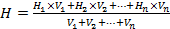 kur: H – sadales sistēmā esošās gāzes diennakts vidējā svērtā siltumspēja;H1, H2, ... Hn – pa sadales sistēmas pirmo, otro, ... n ieejas punktu sistēmā ieplūdušās dabasgāzes diennakts vidējā svērtā augstākā siltumspēja;V1, V2, ... Vn – pa sadales sistēmas pirmo, otro, ... n ieejas punktu attiecīgajā diennaktī sistēmā ieplūdušās dabasgāzes tilpums, kas izmērīts attiecīgajā pārvades sistēmas izejas punktā un sadales sistēmas savienojuma punktā.Gāzes dienas vidējā dabasgāzes siltumspēja sadales sistēmas siltumspējas zonā tiek aprēķināta, nosakot pa visiem ieejas punktiem siltumspējas zonā ieplūdušās dabasgāzes diennakts siltumspējas vidējo svērto vērtību.Sadales sistēmas operators lietotāja patērēto dabasgāzi m3 pārrēķina kWh pēc šādas formulas:E= V  x Hs , kur: E- norēķinu periodā piegādātā dabasgāze, kWh;V- norēķinu periodā piegādātā dabasgāze, m3;Hs – dabasgāzes vidējā svērtā augstākā siltumspēja standartapstākļos norēķinu periodā (kWh/m3) attiecīgajai siltumspējas zonai.Gazificētajos objektos ar ne-ikdienas uzskaites vietu norēķinu periodā patērēto dabasgāzi kWh sadales sistēma operators nosaka periodā uzskaitīto dabasgāzes daudzumu m3, reizinot ar mēneša vidējo svērto gāzes augstāko siltumspēju siltumspējas zonā. Gazificētajos objektos ar ikdienas uzskaites vietu norēķinu periodā piegādātā dabasgāze kWh tiek noteikta, katrā diennaktī faktiski izmērīto dabasgāzes daudzumu m3 reizinot ar gāzes dienas vidējo svērto augstāko siltumspēju sadales sistēmas siltumspējas zonā un summējot katras gāzes dienas enerģijas daudzumus. Ja gazificētos objektos ar ikdienas uzskaites vietu faktiski izmērīto dabasgāzes daudzumu gāzes dienā nebija iespējas noteikt, tad norēķina periodā par dienām, par kurām nebija izmērīts patērētais dabasgāzes daudzums, komercuzskaites mēraparātu nolasītais dabasgāzes daudzumu m3 nosaka, reizinot ar mēneša vidējo svērto gāzes augstāko siltumspēju siltumspējas zonā.Diennaktī sadales sistēmā sadalītais dabasgāzes daudzums prognozēšanas vajadzībām tiek noteikts, summējot šādus datus:no ikdienas uzskaites vietām saņemto vai lietotāju iesniegto patēriņu;sadales sistēmas operatora aprēķināto vai lietotāja, kas nav mājsaimniecības lietotājs, iesniegto patēriņu par gāzes dienā patērēto dabasgāzes daudzumu ne-ikdienas uzskaites vietās;sadales sistēmas operatora aprēķināto mājsaimniecības lietotājiem diennaktī sadalīto dabasgāzes daudzumu ne-ikdienas uzskaites vietās.Sadalītās dabasgāzes daudzums sadales sistēmā norēķinu periodā norēķinu vajadzībām par sadales sistēmas pakalpojumiem tiek noteikts, summējot sadalītos dabasgāzes daudzumus, izmantojot šādus datus:no automatizētas attālinātās datu nolasīšanas (telemetrijas) sistēmām saņemtos komercuzskaites mēraparātu patēriņa datus no ikdienas uzskaites vietām (vai lietotāju iesniegtos patēriņa datus, ja attālinātas datu nolasīšanas (telemetrijas) sistēmas nav vai nedarbojas);sadales sistēmas operatora saņemtos (vai aprēķinātos) datus par sadalīto dabasgāzes daudzumu no lietotāju (izņemot mājsaimniecības lietotāju) neikdienas uzskaites vietām;sadales sistēmas operatora (saskaņā ar konkrētajai neikdienas uzskaites vietai piešķirto patēriņa standarta profilu) aprēķināto mājsaimniecības lietotājiem sadalīto dabasgāzes daudzumu neikdienas uzskaites vietās.Sadales sistēmas operators veic sadales sistēmas neikdienas uzskaites vietu nākamās diennakts patēriņa prognozi un nosūta to dabasgāzes tirgotājam iekļaušanai nākamās dienas jaudas nominēšanai.Sadales sistēmas operators katram pārvades sistēmas lietotājam par to balansēšanas portfeļiem piesaistītajiem gazificētajiem objektiem nosūta datus par iepriekšējās diennakts patēriņu no ikdienas uzskaites vietām.  Lietotājs par patērēto dabasgāzi norēķinās saskaņā ar komercuzskaites mēraparātu uzskaitīto dabasgāzes apjomu m3, kurš pārrēķināts kWh.Ja lietotājs atbilstoši noteiktajai komercuzskaites mēraparātu rādījumu paziņošanas kārtībai nepaziņo komercuzskaites mēraparātu rādījumus, sadales sistēmas operators aprēķina patērētās dabasgāzes daudzumu atbilstoši patēriņa standarta profilam.Ja komercuzskaites mēraparāts ir bojāts vai atvienots, lai to remontētu, verificētu vai pārbaudītu, katrā gāzes dienā patērēto dabasgāzes daudzumu nosaka atbilstoši dabasgāzes iekārtas vidējai slodzei līdzīgos apstākļos līdzīgā laikposmā vai aprēķina atbilstoši lietotājam atļautajam maksimālajam dabasgāzes patēriņam stundā.Ja lietotāja dabasgāzes apgādes sistēma nav aprīkota ar komercuzskaites mēraparātu vai ir aprīkota ar tādu komeruzskaites mēraparātu, kas neatbilst normatīvajos aktos noteiktajām metroloģiskajām prasībām mērīšanas līdzekļiem vai pieslēguma līgumā noteiktajām prasībām, katrā gāzes dienā patērēto dabasgāzes daudzumu aprēķina atbilstoši lietotājam atļautajam maksimālajam dabasgāzes patēriņam stundā.Gazificētajos objektos, kuros dabasgāzi lieto vairāki dzīvojamās ēkas vai dzīvokļa īrnieki vai īpašnieki un kuros dabasgāzes patēriņu uzskaita viens dabasgāzes komercuzskaites mēraparāts, par saņemto dabasgāzi un sistēmas pakalpojumu norēķinās atbildīgā persona, kuru nosaka šā gazificētā objekta īpašnieks. Gazificētā objekta īrnieku vai īpašnieku savstarpējie strīdi par norēķiniem un dabasgāzes apgādes iekšējās sistēmas lietošanu tiek risināti Civilprocesa likuma noteiktajā kārtībā.Ja komercuzskaites mēraparāts nav uzstādīts uz dabasgāzes apgādes sistēmas piederības robežas, dabasgāzes zudumus gāzesvados (ja tādi radušies) no dabasgāzes apgādes sistēmas piederības robežas līdz komercuzskaites mēraparāta uzstādīšanas vietai nosaka šādi:ja komercuzskaites mēraparāts uzstādīts sistēmas operatora pusē pirms piederības robežas, dabasgāzes zudumus, kas radušies posmā starp komercuzskaites mēraparāta uzstādīšanas vietu un piederības robežu, atskaita no lietotājam piegādātās dabasgāzes daudzuma;ja komercuzskaites mēraparāts uzstādīts lietotāja pusē pirms piederības robežas, dabasgāzes zudumus, kas radušies posmā starp komercuzskaites mēraparāta uzstādīšanas vietu un piederības robežu, pieskaita pie lietotājam piegādātās dabasgāzes kopējā daudzuma.Sadales sistēmas operators reģistrē gazificētajos objektos uzstādītos komercuzskaites mēraparātus. Mājsaimniecības lietotāja dabasgāzes apgādes sistēmai uzstādītie komercuzskaites mēraparāti ir sadales sistēmas operatora īpašums. Lietotāja, kas nav mājsaimniecības lietotājs, dabasgāzes apgādes sistēmai uzstādītie komercuzskaites mēraparāti ir lietotāja īpašums, izņemot gadījumu, ja tos ir iegādājies un uzstādījis sadales sistēmas operators.Sadales sistēmas operatoram ir tiesības lietotājam piegādātās dabasgāzes uzskaitei gazificētā objektā uzstādīt savu komercuzskaites mēraparātu vai nomainīt lietotājam piegādātās dabasgāzes uzskaitei gazificētā objektā uzstādīto komercuzskaites mēraparātu, kā arī aprīkot lietotāja komercuzskaites mēraparātu ar telemetrijas vai telemehānikas sistēmu datu automatizētai attālinātai nolasīšanai, lai rādījumus izmantotu norēķinos par dabasgāzi.Ja lietotāja, kas nav mājsaimniecības lietotājs, dabasgāzes apgādes sistēmai ir vienlaicīgi uzstādīti gan lietotāja, gan sadales sistēmas operatora īpašumā esoši komercuzskaites mēraparāti, dabasgāzes komerciālo uzskaiti veic pēc sadales sistēmas operatora īpašumā esošā komercuzskaites mēraparāta rādījumiem.Par komercuzskaites mēraparātu iegādi, uzstādīšanu, nomaiņu, remontu, apkopi un atbilstību normatīvajiem aktiem par metroloģiskajām prasībām mērīšanas līdzekļiem atbild un to saistītos izdevumus sedz to īpašnieks.Dabasgāzes patēriņa uzskaitei ir nepieciešams atsevišķs komercuzskaites mēraparāts, ja lietotājs dabasgāzi izmanto kā degvielu autotransportam. Ja tiek konstatēts, ka autotransportam paredzētās dabasgāzes patēriņa uzskaitei nav uzstādīts atsevišķs komercuzskaites mēraparāts, sadales sistēmas operators var pārtraukt dabasgāzes piegādi lietotājam, iepriekš par to nebrīdinot. Par konstatēto faktu sastāda aktu divos eksemplāros, no kuriem viens glabājas pie sadales sistēmas operatora, otrs tiek nodots lietotājam vai tā pārstāvim.Sadales sistēmas operators veic:lietotāja, kas nav mājsaimniecības lietotājs, komercuzskaites mēraparāta pieslēguma pārbaudi pēc tā uzstādīšanas vai nomaiņas gazificētajā objektā, noplombējot tā pievienošanas vietas;komercuzskaites mēraparātu uzstādīšanu vai nomaiņu, (noplombējot to pievienošanas vietas) gazificētajā objektā mājsaimniecības lietotājam. Ja mājsaimniecības lietotāja dabasgāzes apgādes sistēmai saskaņā ar šo noteikumu 99.1.apakšpunktu piekļūt nav iespējams, mājsaimniecības lietotājs pēc sadales sistēmas operatora pieprasījuma, kas veikts telefoniski, nosūtot īsziņu, izmantojot e-pakalpojumu portālu vai rakstiski, iespējami ātrāk paziņo laiku, kad var nodrošināt sadales sistēmas operatora pārstāvjiem piekļuvi mājsaimniecības lietotāja dabasgāzes apgādes sistēmai.Ja nav iespējams piekļūt komercuzskaites mēraparātam vai mājsaimniecības lietotājs neatbild uz sadales sistēmas operatora pieprasījumu, sadales sistēmas operators var: pārtraukt dabasgāzes piegādi attiecīgajā gazificētajā objektā vai turpmāk aprēķināt patērētās dabasgāzes daudzumu, pamatojoties uz patēriņa standarta profilu;prasīt lietotājam segt izdevumus par sadales sistēmas operatora izbraukumu uz attiecīgo gazificēto objektu.Komercuzskaites mēraparāta pievienošanas shēmas izmaiņas, minēto ierīču nomaiņu, pārvietošanu, remontu un pārbaudi lietotājs saskaņo ar sadales sistēmas operatoru. Jebkurai personai ir aizliegts ietekmēt komercuzskaites mēraparāta darbību.Uzstādītajiem komercuzskaites mēraparātiem ir jāatbilst prasībām, kas noteiktas normatīvajos aktos par metroloģiskajām prasībām mērīšanas līdzekļiem, kā arī normatīvajos aktos par kārtību, kādā tiek veikta mērīšanas līdzekļu tipa apstiprināšana, pirmreizējā verificēšana un tirgus uzraudzība. Komercuzskaites mēraparāta pievienošanas vietai jābūt noplombētai ar sadales sistēmas operatora plombu.Sadales sistēmas operators veic lietotāja objektā uzstādītā komercuzskaites mēraparāta pirmstermiņa verificēšanu vai pārbaudi normatīvajos aktos noteiktajā kārtībā tā ekspluatācijas laikā: ja sadales sistēmas operatoram rodas pamatotas aizdomas, ka komercuzskaites mēraparāts neatbilst noteiktajām prasībām vai ir bojāts (izdarītas darbības, vai izmantotas palīgierīces, kuru dēļ ir samazināts dabasgāzes patēriņa rādījuma lielums, vai radīta iespēja dabasgāzi lietot bez maksas). Ja veiktajā pirmstermiņa verificēšanā vai pārbaudē atzīst, ka komercuzskaites mēraparāts nebija lietošanai derīgs un tā bojājums ir radies, lietotājam neievērojot šajos noteikumos paredzētos pienākumus, izdevumus, kas saistīti ar dabasgāzes komercuzskaites mēraparāta pirmstermiņa verificēšanu vai pārbaudi, kā arī sistēmas operatoram izdevumus par jauna dabasgāzes komercuzskaites mēraparāta uzstādīšanu gazificētajā objektā, sedz lietotājs;ja mājsaimniecības lietotājam radušās šaubas par gazificētā objektā uzstādītā komercuzskaites mēraparāta precizitāti. Ja pēc mājsaimniecības lietotāja pieprasījuma veiktajā pirmstermiņa verificēšanā vai pārbaudē atzīst, ka:komercuzskaites mēraparāts bija lietošanai derīgs, izdevumus, kas saistīti ar komercuzskaites mēraparāta pirmstermiņa verificēšanu vai pārbaudi, kā arī sadales sistēmas operatora izdevumus par jauna komercuzskaites mēraparāta uzstādīšanu gazificētajā objektā sedz mājsaimniecības lietotājs;komercuzskaites mēraparāts nebija lietošanai derīgs, izdevumus, kas saistīti ar komercuzskaites mēraparāta pirmstermiņa verificēšanu vai pārbaudi, sedz sadales sistēmas operators.Sadales sistēmas operators komercuzskaites mēraparāta pirmstermiņa verificēšanu veic normatīvajos aktos noteiktā kārtībā akreditētā inspicēšanas institūcijā vai nodod ekspertīzes veikšanai normatīvajos aktos noteiktā kārtībā. Lietotājam ir tiesības iepazīties ar sadales sistēmas operatora sastādīto aktu un ekspertīzes atzinumu.Lietotāja dabasgāzes apgādes sistēmā lietotājs papildus komercuzskaites mēraparātam var uzstādīt kontroles mēraparātus. Kontroles mēraparāti ir lietotāja īpašums, un to uzstādīšana ir jāsaskaņo ar sadales sistēmas operatoru. Kontroles mēraparātus uzstāda lietotāja dabasgāzes apgādes sistēmā aiz komercuzskaites mēraparāta. Kontroles mēraparātu rādījumi nevar būt par pamatu norēķiniem par saņemto dabasgāzi.Lietotājs, kas nav mājsaimniecības lietotājs, sadales sistēmas operatora noteiktajā termiņā nomaina gazificētajā objektā uzstādīto komercuzskaites mēraparātu pēc sadales sistēmas operatora pieprasījuma, ja:gazificētajā objektā uzstādītā komercuzskaites mēraparāta metroloģiskie raksturlielumi neatbilst faktiskajam dabasgāzes patēriņam gazificētajā objektā;gazificētajā objektā uzstādītais komercuzskaites mēraparāts neatbilst normatīvajos aktos noteiktajām prasībām, tajā skaitā nenodrošina normatīvajos aktos par metroloģiskajām prasībām noteikto precizitāti. Lietotājs nodrošina, ka komercuzskaites mēraparāts ir brīvi pieejams, netiek bojāts un uz tā netiek novietoti priekšmeti.Sadales sistēmas operators nosaka prasības attālināti nolasāmo komercuzskaites mēraparātu un to korektoru datu integrācijai ar sadales sistēmas operatora sistēmām dabasgāzes tirgotāju maiņas nodrošināšanai un publicē tās savā tīmekļvietnē.XII. Lietotāju norēķini par saņemto dabasgāzi un sistēmas pakalpojumiemPamats norēķinu veikšanai starp lietotāju un dabasgāzes tirgotāju par gazificētajā objektā patērētās dabasgāzes apjomu ir sadales sistēmas operatora sniegtā informācija par dabasgāzes patēriņu, kas noteikts atbilstoši šo noteikumu XI.nodaļā minētajiem veidiem.Dabasgāzes tirgotājs, iekļaujot lietotājam rēķinā maksu par sadales sistēmas pakalpojumiem, pamatojas uz sadales sistēmas operatora sniegtajiem aprēķiniem par dabasgāzes patēriņu gazificētajā objektā, kas noteikts atbilstoši šo noteikumu XI.nodaļā minētajiem veidiem saskaņā Enerģētikas likumā noteiktā kārtībā apstiprinātiem tarifiem.Sistēmas pakalpojuma tarifu piemēro katram gazificētam objektam atsevišķi. Viena lietotāja vairākiem gazificētiem objektiem norēķinos piemēro sistēmas pakalpojuma tarifu, kas noteikts atbilstoši attiecīgo gazificēto objektu kopējam dabasgāzes patēriņam, ja minētie objekti: atrodas vienā adresē un sistēmas pakalpojumu saņem vienā sadales sistēmas pieslēguma vietā (vai vairākās sadales sistēmas pieslēguma vietās, ja lietotājam nepieciešamo sistēmas pakalpojumu tehniski nav iespējams nodrošināt vienā pieslēguma vietā sadales sistēmai);savstarpēji savienoti ar vienotu attiecīgā lietotāja dabasgāzes apgādes sistēmu un atrodas vienā adresē.Komersantam, kas sniedz centralizētās siltumapgādes pakalpojumus pašvaldības administratīvajā teritorijā un to apliecina attiecīgā pašvaldība, norēķinos piemēro sistēmas pakalpojuma tarifu, kas noteikts atbilstoši siltumapgādes komersanta gazificēto objektu kopējam dabasgāzes patēriņam attiecīgās pašvaldības administratīvajā teritorijā.Par patērēto dabasgāzi, saņemtajiem sistēmas pakalpojumiem un nodokļiem:lietotājs norēķinās saskaņā ar dabasgāzes tirdzniecības līgumā noteikto norēķinu kārtību;saistītie lietotāji norēķinās saskaņā ar publiskā tirgotāja apstiprinātu norēķinu kārtību;lietotāji, kuri saņem dabasgāzi pēdējās garantētās piegādes pakalpojuma ietvaros, norēķinās saskaņā ar pēdējās garantētās piegādes pakalpojuma sniedzēja apstiprinātu norēķinu kārtību.Norēķinu kārtību, kā arī grozījumus tajā publiskais tirgotāja un pēdējās garantētās piegādes pakalpojuma sniedzējs ne vēlāk kā 30 dienas pirms to spēkā stāšanās publicē oficiālajā izdevumā „Latvijas Vēstnesis” un savā tīmekļvietnē.Dabasgāzes tirgotājam ir tiesības lietotājam, kas nav saistītais lietotājs, vai personai, kura vēlas noslēgt dabasgāzes tirdzniecības līgumu vai kura saņem dabasgāzi pēdējās garantētās piegādes pakalpojuma ietvaros, pieprasīt iesniegt līgumsaistību pienācīgas izpildes nodrošinājumu samērīgā apjomā, ja:lietotājs nav ievērojis dabasgāzes tirgotāja apstiprināto norēķinu kārtību un kavējis maksājumus par saņemto dabasgāzi;lietotājs vai persona, kura vēlas noslēgt dabasgāzes tirdzniecības līgumu vai saņemt dabasgāzi pēdējās garantētās piegādes ietvaros, tiek likvidēta vai reorganizēta un saskaņā ar reorganizācijas plānu tiks likvidēta;lietotājam vai personai, kura vēlas noslēgt dabasgāzes tirdzniecības līgumu vai saņemt dabasgāzi pēdējās garantētās piegādes ietvaros, ierosināts tiesiskās aizsardzības process, ārpustiesas tiesiskās aizsardzības process vai pasludināts maksātnespējas process;dabasgāzes tirdzniecības līgumu vēlas noslēgt vai dabasgāzi pēdējās garantētās piegādes ietvaros saņem lietotājs, kurš patērē vairāk nekā 25 000 m3 dabasgāzes gadā.Pārvades sistēmas operatoram ir tiesības lietotājam, kurš vēlas noslēgt līgumu par pārvades sistēmas pakalpojumu saņemšanu, pieprasīt iesniegt līgumsaistību pienācīgas izpildes nodrošinājumu samērīgā apjomā, ja:lietotājs vai persona, kura vēlas noslēgt pārvades sistēmas pakalpojuma līgumu, tiek likvidēts vai reorganizēts un saskaņā ar reorganizācijas plānu tiks likvidēts;lietotājam vai personai, kura vēlas noslēgt pārvades sistēmas pakalpojuma līgumu, ierosināts tiesiskās aizsardzības process, ārpustiesas tiesiskās aizsardzības process vai pasludināts maksātnespējas process.Ja saistītais lietotājs ir kavējis maksājumu, publiskais tirgotājs drīkst pieprasīt saistītajam lietotājam veikt priekšapmaksu mēneša vidējā maksājuma apmērā, noteikt īsākus norēķinu periodus vai pieprasīt iesniegt līgumsaistību pienācīgas izpildes nodrošinājumu.Ja lietotājs saskaņā ar šo noteikumu 160., 161. vai 162.punktu ir iemaksājis dabasgāzes tirgotājam, publiskajam tirgotājam, vai pārvades sistēmas operatoram drošības depozītu kā līgumsaistību pienācīgas izpildes nodrošinājumu:lietotājam ir pienākums pēc tirgotāja vai pārvades sistēmas operatora pieprasījuma atjaunot drošības depozītu pilnā apmērā, ja no tā ir dzēstas lietotāja neizpildītās līgumsaistības;tirgotājam vai pārvades sistēmas operatoram ir pienākums piecu darba dienu laikā paziņot lietotājam par lietotāja neizpildīto saistību dzēšanu no drošības depozīta;publiskam tirgotājam ir pienākums atmaksāt depozītu saistītajam lietotājam, ja tas gadu nepārtraukti ievērojis publiskā tirgotāja apstiprināto norēķinu kārtību;dabasgāzes tirgotājam vai pārvades sistēmas operatoram ir pienākums atmaksāt depozītu lietotājam, kas nav saistītais lietotājs, ja tas divus gadus nepārtraukti ievērojis dabasgāzes tirdzniecības līgumā pielīgto vai dabasgāzes tirgotāja noteikto norēķinu kārtību;beidzoties dabasgāzes tirdzniecības vai pārvades sistēmas pakalpojuma līguma termiņam vai gadījumos, kad tā darbība tiek izbeigta, tirgotājam vai pārvades sistēmas operatoram ir pienākums piecu darba dienu laikā atmaksāt lietotājam drošības depozīta summu, kas nav izlietota lietotāja neizpildīto līgumsaistību dzēšanai.Ja lietotājs pēdējā norēķina perioda maksājuma dokumentos konstatē kļūdu, lietotājs rakstveidā paziņo par to maksājuma dokumenta nosūtītājam. Dabasgāzes tirgotājs vai pārvades sistēmas operators desmit darba dienu laikā pēc lietotāja rakstveida iesnieguma saņemšanas pārbauda maksājuma dokumentus, pārbaudes rezultātus paziņo lietotājam un, ja nepieciešams, veic izmaiņas maksājuma dokumentos vai maksājuma veikšanas termiņā. Atkārtots iesniegums par attiecīgo kļūdu maksājuma dokumentā neatbrīvo lietotāju no pienākuma noteiktajā termiņā veikt maksājumu.Ja komercuzskaites mēraparāta rādījums nolasīts nepareizi, lietotājs rakstveidā paziņo par to sadales sistēmas operatoram. Sadales sistēmas operators piecu darba dienu laikā pēc lietotāja rakstveida iesnieguma saņemšanas pārbauda komercuzskaites mēraparātu rādījumus un, ja nepieciešams, veic piegādātās dabasgāzes un maksas par saņemtajiem sadales sistēmas pakalpojumiem pārrēķinu. Pārbaudes rezultātus paziņo lietotājam un dabasgāzes tirgotājam, publiskajam tirgotājam vai pēdējā garantētas piegādes pakalpojuma sniedzējam, kurš, ja nepieciešams, veic izmaiņas maksājuma dokumentos vai maksājuma veikšanas termiņā.  Ja dabasgāzes tirgotājs vai sadales sistēmas operators konstatē kļūdu norēķinu dokumentā, dabasgāzes tirgotājs vai sadales sistēmas operators izdara pārrēķinu par pēdējo norēķinu periodu.Ja sadales sistēmas operators konstatē kļūdu aprēķinos par gazificētajā objektā piegādāto, uzskaitīto dabasgāzi, sadales sistēmas operators izdara pārrēķinu par pēdējo norēķinu periodu vai laikposmu, kurš nepārsniedz kalendārā gada robežas no fakta konstatācijas dienas.Sadales sistēmas operators, konstatējot, ka gazificētajā objektā dabasgāzes caurplūde caur komercuzskaites mēraparātu ir zemāka par komercuzskaites mēraparātam noteikto zemāko pieļaujamo mērījumu robežu, ir tiesīgs izdarīt saņemtās dabasgāzes pārrēķinu par laikposmu, kad dabasgāzes caurplūde ir mazāka par lietotāja komercuzskaites mēraparātam noteikto zemāko pieļaujamo mērījumu robežu, pieņemot, ka caurplūdes lielums ir vienāds ar konkrētajam mēraparātam noteikto zemāko mērījumu robežu, ja dabasgāzes tirdzniecības līgumā nav noteikts citādi.XIII. Tirgotāju norēķini par sadales sistēmas pakalpojumuPar dabasgāzes sadales sistēmas pakalpojumu dabasgāzes tirgotājs norēķinās atbilstoši Enerģētikas likumā noteiktajā kārtībā apstiprinātiem tarifiem saskaņā ar sadales sistēmas pakalpojuma līgumu. Pamats norēķinu veikšanai starp dabasgāzes tirgotāju un sadales sistēmas operatoru ir sadales sistēmas operatora sniegtā informācija par patērēto dabasgāzes apjomu, kurš aprēķināts saskaņā ar šo noteikumu XI.nodaļu.Par katru veicamā maksājuma kavējuma dienu dabasgāzes tirgotājs maksā sadales sistēmas operatoram nokavējuma procentus Civillikumā noteiktajā kārtībā – 0,15% dienā no nesamaksātās summas. Sadales sistēmas operatoram ir tiesības dabasgāzes tirgotājam, kurš vēlas noslēgt līgumu par sadales sistēmas pakalpojumu saņemšanu, vai kuram ir spēkā esošs sadales sistēmas pakalpojuma līgums ar sadales sistēmas operatoru, pieprasīt iesniegt līgumsaistību pienācīgas izpildes nodrošinājumu samērīgā apjomā, ja:dabasgāzes tirgotājs nav ievērojis sadales sistēmas operatora noteikto norēķinu kārtību un kavējis maksājumus par sniegtajiem sadales sistēmas pakalpojumiem;dabasgāzes tirgotājs tiek likvidēts vai reorganizēts un saskaņā ar reorganizācijas plānu tiks likvidēts;dabasgāzes tirgotājam ierosināts tiesiskās aizsardzības process, ārpustiesas tiesiskās aizsardzības process vai pasludināts maksātnespējas process.Sistēmas operators publicē savā tīmekļa vietnē līgumsaistību pienācīgas izpildes nodrošinājuma piemērošanas kārtību.Ja dabasgāzes tirgotājs saskaņā ar šo noteikumu 172.punktu ir iemaksājis sadales sistēmas operatoram drošības depozītu kā līgumsaistību pienācīgas izpildes nodrošinājumu:dabasgāzes tirgotājam ir pienākums pēc sadales sistēmas operatora pieprasījuma atjaunot drošības depozītu pilnā apmērā, ja sadales sistēmas operators no tā dzēsis dabasgāzes tirgotāja neizpildītās līgumsaistības;sadales sistēmas operatoram ir pienākums piecu darba dienu laikā paziņot dabasgāzes tirgotājam par dabasgāzes tirgotāja neizpildīto līgumsaistību dzēšanu no drošības depozīta;sadales sistēmas operatoram ir pienākums atmaksāt depozītu dabasgāzes tirgotājam, ja tas divus gadus nepārtraukti ievērojis sadales sistēmas operatora noteikto norēķinu kārtību;beidzoties sistēmas pakalpojuma līguma termiņam vai gadījumos, kad tā darbība tiek pārtraukta, sadales sistēmas operatoram ir pienākums piecu darba dienu laikā atmaksāt dabasgāzes tirgotājam drošības depozīta summu, kas nav izlietota dabasgāzes tirgotāja neizpildīto līgumsaistību dzēšanai.Ja dabasgāzes tirgotājs maksājuma dokumentos konstatē kļūdu, dabasgāzes tirgotājs rakstveidā paziņo par to sadales sistēmas operatoram. Sadales sistēmas operators desmit darba dienu laikā pēc dabasgāzes tirgotāja rakstiska iesnieguma saņemšanas pārbauda maksājuma dokumentus, pārbaudes rezultātus paziņo dabasgāzes tirgotājam un, ja nepieciešams, veic izmaiņas maksājuma dokumentos vai maksājuma veikšanas termiņā. Atkārtots iesniegums par attiecīgo kļūdu maksājuma dokumentā neatbrīvo dabasgāzes tirgotāju no pienākuma noteiktajā termiņā veikt maksājumu.Ja sadales sistēmas operators konstatē kļūdu norēķinu uzskaitē vai aprēķinos par piegādāto dabasgāzi un sadales sistēmas pakalpojumu, sadales sistēmas operators izdara pārrēķinu par pēdējo norēķinu periodu vai laikposmu, kurš nepārsniedz gada robežas no fakta konstatācijas dienas, un pārrēķinu uzrāda norēķinu periodā, kad tiek veikts pārrēķins vai labota kļūda. XIV. Noslēguma jautājumiMājsaimniecības lietotājam līdz dabasgāzes tirdzniecības līguma noslēgšanai ar tirgotāju vai publisko tirgotāju dabasgāzi tirgo publiskais tirgotājs par cenu, kura noteikta Enerģētikas likumā noteiktajā kārtībā.Lietotājam, kurš nav mājsaimniecības lietotājs līdz dabasgāzes tirdzniecības līguma noslēgšanas brīdim, bet ne vēlāk ka līdz 2017.gada 1.jūlijam dabasgāzi tirgo dabasgāzes tirgotājs, ar kuru lietotājam uz 2017.gada 2.aprīli bija spēkā esošs dabasgāzes piegādes līgums, saskaņā ar dabasgāzes tirdzniecības diferencēto gala tarifu, kas lietotājam tika piemērots 2017.gada 1.aprīlī.Ja līdz 2017.gada 3.aprīlim Enerģētikas likumā noteiktajā kārtībā nav apstiprināta dabasgāzes cena saistītajam lietotājam, publiskais tirgotājs līdz minētās cenas apstiprināšanai dabasgāzi saistītajam lietotājam tirgo saskaņā ar dabasgāzes tirdzniecības diferencēto gala tarifu, kas mājsaimniecības lietotājiem tika piemērots 2017.gada 1.aprīlī.Pēdējās garantētās piegādes pakalpojumu ne vēlāk kā trīs mēnešus pēc sadales sistēmas operatora nodalīšanas patstāvīgā uzņēmumā veic dabasgāzes tirgotājs, kuram 2017.gada 10.februārī ir spēkā dabasgāzes tirdzniecības licence, par Enerģētikas likumā noteiktajā kārtībā noteikto vidējo dabasgāzes cenu saistītajiem lietotājam reizinot ar koeficientu 1,2.Šo noteikumu 45., 47. un 48.punkts stājas spēkā 2019.gada 1.janvārī.Noteikumi stājās spēkā 2017.gada 3.aprīlī.Informatīva atsauce uz Eiropas Savienības direktīvuNoteikumos iekļautas tiesību normas, kas izriet no Eiropas Parlamenta un Padomes 2012. gada 25. oktobra Direktīvas 2012/27/ES par energoefektivitāti, ar ko groza Direktīvas 2009/125/EK un 2010/30/ES un atceļ Direktīvas 2004/8/EK un 2006/32/EK.Ministru prezidents 						  M.KučinskisMinistru prezidenta biedrs,ekonomikas ministrs						  A.AšeradensIesniedzējs: Ministru prezidenta biedrs,ekonomikas ministrs				  A.AšeradensVīza: valsts sekretārs                                                            J.Stinka27.01.2017 10:0110645I.Sils, 67013036, Ingars.Sils@em.gov.lv